КОНКУРСНАДОКУМЕНТАЦИЈАЗа јавну набавку механизације и опреме у отвореном поступку ЈН ОП 01/19РЕПУБЛИКА СРБИЈА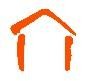 АУ ТОНОМНА ПОКРАЈИНА ВОЈВОДИНАФонд за пружање помоћи избеглим,прогнаним и расељеним лицимаБулевар Михајла Пупина 25, 21000 Нови Сад, Телефон: +381 (21) 4754295Нови Сад, јун 2019.На основу чл. 32. и 61. Закона о јавним набавкама („Службени гласник РС”, бр.124/12, 14/15 и 68/15, у даљем тексту: ЗЈН), чл. 2. Правилника о обавезним елементима конкурсне документације у поступцима јавних набавки и начину доказивања испуњености услова („Службени гласник РС”, бр. 86/15), Одлуке о покретању поступка јавне набавке број ЈН ОП 01/19 и Решења о образовању комисије за предметну јавну набавку припремљена је:                                             КОНКУРСНА ДОКУМЕНТАЦИЈАза јавну набавку механизације, опреме и алата у отвореном поступкуЈН ОП 01/19Конкурсна документација садржи:2I   ОПШТИ ПОДАЦИ О ЈАВНОЈ НАБАВЦИ1. Предмет јавне набавкеПредмет јавне набавке у отвореном поступку ЈН ОП 01/19 су добра –механизација и опрема. Означен у општем  речнику набавки као 42611000 – специјалне машине, алатке.2. Подаци о наручиоцуНаручилац: Фонд за пружање помоћи избеглим, прогнаним и расељеним лицимаАдреса: Булевар Михајла Пупина  25, 21000 Нови СадИнтернет страница:  www.fondirpvojvodine.rs3. Врста поступка јавне набавкеПредметна јавна набавка се спроводи у отвореном поступку у складу са ЗЈН и подзаконским актима којима се уређују јавне набавке.4. Контакт (лице или служба)Лице за контакт: Јадранка Јовишић,Е - mail адреса: uprava@fondirpvojvodine.rsII  ВРСТА, ТЕХНИЧКЕ КАРАКТЕРИСТИКЕ, КВАЛИТЕТ, КОЛИЧИНА И ОПИС ДОБАРА, НАЧИН СПРОВОЂЕЊА КОНТРОЛЕ ИОБЕЗБЕЂИВАЊА ГАРАНЦИЈЕ КВАЛИТЕТА, РОК И МЕСТО ИСПОРУКЕ И ДОДАТНЕ УСЛУГЕДобра се испоручују крајњим корисницима на адресе које ће понуђачу с којим буде склопљен уговор о предметној јавној набавци доставити Наручилац. Општине испоруке и број корисника по општинама су наведене у Моделу уговора (Поглавље VI). Добра морају бити нова и неоштећена, у свему према захтевима из спецификације.Понуда обавезно садржи каталог из кога се јасно и недвосмислено могу утврдити карактеристике понуђених добара и утврдити да ли одговарају траженим карактеристикама из спецификације у Одељку II ове документације. Уколико у достављеној документацији недостаје каталог и/или ако једно (или више) понуђених добара не одговарају траженим карактеристикама из спецификације, понуда ће бити одбијена као неприхватљива.Као  рок  испоруке  узеће  се  онај  рок  који  буде  дат  у  понуди.  Рок  испоруке  не може бити краћи од седам (7) ни дужи од тридесет пет (35) дана рачунајући од дана потписивања уговора о предметној јавној набавци.Понуђач с којим буде склопљен уговор о јавној набавци дужан је да уз испоручена добра крајњим корисницима преда и комплетну документацију која прати робу (гарантни лист, упутство за употребу и сл.).Гарантни рок не може бити краћи од једне године, нити дужи од гарантног  рока који  даје произвођач опреме.Наручилац ће контролисати динамику испоруке (и монтаже за добра на позицијама 90-93 у Спецификацији-пластеници) и пре исплате уговорених средстава понуђачу с којим буде закључен уговор о јавној набавци проверити да ли је испорука обављена у складу са захтевима Наручиоца у погледу количине, квалитета, уговорених рокова и осталог предвиђеног Уговором.III  УСЛОВИ ЗА УЧЕШЋЕ У ПОСТУПКУ ЈАВНЕ НАБАВКЕ ИЗ ЧЛ.75. И 76. ЗЈН И УПУТСТВО КАКО СЕ ДОКАЗУЈЕ ИСПУЊЕНОСТ ТИХ УСЛОВАОБАВЕЗНИ УСЛОВИУ  поступку предметне  јавне набавке  понуђач мора да  докаже  да  испуњава обавезне   услове   за   учешће,   дефинисане   чл.   75.   ЗЈН,   а   испуњеност обавезних услова за учешће у поступку предметне јавне набавке, доказује на начин дефинисан у следећој табели и то:ДОДАТНИ УСЛОВИПонуђач  који  учествује  у  поступку  предметне  јавне  набавке  мора  испунити додатне услове за учешће у поступку јавне набавке, дефинисане овом конкурсном документацијом, а испуњеност додатних услова понуђач доказује на начин дефинисан у наредној табели, и то:УПУТСТВО КАКО СЕ ДОКАЗУЈЕ ИСПУЊЕНОСТ УСЛОВАИспуњеност обавезних услова за учешће у поступку предметне јавне набавке, наведних у табеларном приказу обавезних услова под редним бројем 1, 2, 3. и 4. и додатних  услова  за  учешће  у поступку предметне јавне  набавке,  наведних у табеларном приказу додатних услова под редним бројем 1, 2, 3. и 4, у складу са чл. 77. ст. 4. ЗЈН, понуђач доказује достављањем ИЗЈАВЕ (Образац 5. у поглављу V ове конкурсне документације), којом под пуном материјалном и кривичном одговорношћу потврђује да испуњава услове за учешће у поступку јавне набавке из чл. 75. ст. 1. тач. 1) до 4), чл. 75. ст. 2. и чл. 76. ЗЈН, дефинисане конкурсном документацијом.Уколико  понуђач  подноси  понуду  са  подизвођачем,  у  складу  са чланом 80. ЗЈН, подизвођач мора да испуњава обавезне услове из члана 75.  став  1.  тач.  1) до 4) ЗЈН.  У том  случају  понуђач  је  дужан  да за подизвођача достави ИЗЈАВУ подизвођача (Образац 6. у поглављу V ове конкурсне документације), потписану од стране овлашћеног лица подизвођача и оверену печатом.Уколико  понуду подноси група  понуђача,  сваки  понуђач из  групе понуђача мора  да  испуни  обавезне  услове  из  члана  75.  став  1.  тач.  1)  до 4)  ЗЈН,  а додатне  услове   испуњавају  заједно.   У   том  случају  ИЗЈАВА  Образац  5.  у поглављу V ове конкурсне документације), мора бити потписана од стране овлашћеног лица сваког понуђача из групе понуђача и оверена печатом.Понуђач је дужан да без одлагања писаним путем обавести наручиоца о било којој  промени у вези са  испуњеношћу услова  из  поступка  јавне  набавке,  која наступи  до  доношења  одлуке,  односно  закључења  уговора,  односно  током важења уговора о јавној набавци и да је документује на прописани начин.Наручилац  ће  пре  доношења  одлуке  о  додели  уговора  од  понуђача,  чија  је понуда  оцењена  као  најповољнија,  затражити  да  достави  копију  захтеваних доказа  о  испуњености  услова,  а  може  и  да  затражи  на    увид  оригинал  или оверену   копију   свих   или   појединих   доказа.   Ако   понуђач   у   остављеном, примереном року,  који  не  може  бити  краћи од пет  дана,  не  достави тражене доказе, наручилац ће његову понуду одбити као неприхватљиву.Докази које ће наручилац захтевати су:ОБАВЕЗНИ УСЛОВИ1)  Чл. 75. ст. 1. тач. 1) ЗЈН, услов под редним бројем 1. наведен у табеларном приказу обавезних услова – Доказ: Правна лица:   Извод из регистра Агенције за привредне регистре, односно извод из   регистра надлежног привредног суда; Предузетници: Извод из регистра Агенције за привредне регистре, односно извод из одговарајућег регистра.2)  Чл. 75. ст. 1. тач. 2) ЗЈН, услов под редним бројем 2. наведен у табеларном приказу обавезних услова – Доказ: Правна  лица: 1) Извод из казнене евиденције, односно уверењe основног  суда  на  чијем  подручју се налази седиште домаћег правног лица, одн. седиште   представништва или огранка страног правног лица, којим се потврђује да  правно лице није осуђивано за кривична дела против привреде,  кривична дела против животне  средине,  кривично  дело примања  или   давања мита, кривично дело преваре. Напомена: Уколико уверење  Основног суда не обухвата податке из казнене евиденције за кривична дела која су у надлежности редовног кривичног одељења Вишег суда,   потребно  је поред уверења Основног суда доставити И УВЕРЕЊЕ   ВИШЕГ СУДА на чијем подручју је седиште домаћег правног лица, односно седиште представништва или огранка страног правног лица, којом се потврђује да правно лице није осуђивано за кривична дела против привреде  и кривично дело примања мита; 2) Извод из казнене евиденције Посебног одељења за организовани криминал Вишег суда у Београду, којим се  потврђује да правно лице није осуђивано за неко од кривичних дела организованог криминала; 3) Извод из казнене  евиденције,  односно   уверење   надлежне   полицијске   управе МУП-а, којим се потврђује да законски заступник понуђача није осуђиван за кривична дела против привреде, кривична дела против животне средине, кривично дело примања или давања мита, кривично дело   преваре   и   неко од    кривичних    дела    организованог криминала (захтев се може поднети према месту рођења или према месту пребивалишта законског заступника). Уколико понуђач има више законских заступника дужан је да достави доказ за  сваког  од  њих. Предузетници и физичка   лица:  Извод  из   казнене евиденције, односно уверење надлежне полицијске управе МУП-а, којим се  потврђује  да  није  осуђиван  за  неко  од  кривичних   дела  као  члан организоване     криминалне     групе,  да  није  осуђиван  за  кривична  дела против привреде, кривична дела против животне средине,  кривично  дело примања   или   давања   мита,   кривично  дело  преваре   (захтев  се  може поднети према месту рођења или према месту пребивалишта).Докази не могу бити старији од два месеца пре отварања понуда.3) Чл. 75. ст. 1. тач. 4) ЗЈН, услов под редним бројем 3. наведен у табеларном приказу обавезних услова - Доказ: Уверење Пореске управе Министарства финансија да је измирио доспеле порезе и доприносе и уверење надлежне управе локалне самоуправе да је измирио обавезе по основу изворних локалних јавних  прихода  или  потврду  надлежног  органа да  се понуђач налази у поступку приватизације.Докази не могу бити старији од два месеца пре отварања понуда.ДОДАТНИ УСЛОВИ1) Финансијски капацитет: услов под редним бројем 1.а) наведен у табеларном приказу додатних услова  –  Доказ: Извештај о бонитету (БОН-ЈН) или скоринг или биланси стања/успеха са мишљењем овлашћеног ревизора изкојих се виде укупни пословни приходи за претходне три године; услов под редним бројем 1.б) наведен  у  табеларном  приказу  додатних  услова  – Доказ: Потврда НБС-а о броју дана неликвидности издата после дана објављивања јавног позива, с тим да понуђач није у обавези да доставља овај доказ уколико су подаци јавно доступни на интернет страници Народне банке Србије; услов под редним бројем 1.в) наведен  у  табеларном  приказу  додатних  услова – Доказ: Потврда (може и фотокопија) Агенције за привредне регистре, која мора бити издата после објављивања позива за подношење понуда, и достављена за сваког учесника у понуди и за све подизвођаче;2) Пословни капацитет: услов под редним бројем 2а).наведен у табеларном приказу додатних услова – Доказ: Потврда  о стручним  препорукама  (референцама)  о  уредно  извршеним  обавезама према ранијим наручиоцима добара која су предмет ове јавне набавке (понуђач сачињава листу ранијих наручилаца и прилаже копије уговора) и уз њих фотокопије фактура за сваку испоруку; 2.б) наведен у табеларном приказу додатних услова – Доказ: Доказ о поседовању тражених сертификата – ISO 9001:2015,ISO 14001, ISO 45001:2018 (или OHSAS 18001:2007) и ISO 27001:2013;3)  Технички   капацитет, услов под редним бројем 3. наведен у табеларном приказу додатних услова – Доказ: Доказ о расположивости доставних возила (доказ о власништву, уговор о закупу или други доказ из ког се несумњиво може утврдити да понуђач располаже конкретним возилима), уз фотокопију саобраћајне дозволе и полисе осигурања;4) Кадровски капацитет, услов под редним бројем 4. наведен у табеларном  приказу додатних услова – Доказ: Потписана и оверена Изјава о кључном техничком особљу које ради код понуђача и који ће бити одговорни   за   извршење   уговора,   уз   приложене   фотокопије   радних књижица и пријава на обавезно социјано осигурање, за свако лице.Понуђачи који су регистровани у Регистру понуђача који води Агенција за привредне регистре не достављају доказе о испуњености услова из члана 75. ст. 1. тач. 1) до 4) ЗЈН, сходно чл. 78. ЗЈН.Уколико   је   доказ   о   испуњености   услова   електронски   документ,   понуђач доставља копију електронског документа у писаном облику, у складу са законом којим се уређује електронски документ.Ако се у држави у којој понуђач има седиште не издају тражени докази, понуђач може,  уместо  доказа,  приложити  своју писану изјаву,  дату под  кривичном  и материјалном одговорношћу оверену пред судским или управним органом, јавним бележником или другим надлежним органом те државе.Ако понуђач има седиште у другој држави, наручилац може да провери да ли су документи којима понуђач доказује испуњеност тражених услова издати од стране надлежних органа те државе.IV  КРИТЕРИЈУМИ ЗА ДОДЕЛУ УГОВОРА1.  Критеријум за доделу уговора:Избор најповољније понуде ће се извршити применом критеријума „Економски најповољнија понуда“.Критеријум за доделу уговора је економски најповољнија понуда и биће утврђена применом следећих елемената критеријума:1. Најнижа понуђена цена бодује се са 85 пондера, а свака следећа применом формуле:најнижа понуђена цена / цена из понуде која се бодује * 85 =2. Најкраћи рок испоруке (одређен у данима) бодује се са 15 пондера, а сваки следећи применом формуле:најкраћи рок испоруке (у данима)/ рок из понуде која се бодује * 15=Укупан  број  бодова израчунава  се  на  следећи  начин:  Укупно  =  Цена  +  Рок испоруке.У цену се урачунава цена свих добара наведених у позицијама и сав ситан неспецифичан материјал, транспорт, монтажа, цена радне снаге и сви други зависни трошкови везани за реализацију уговора о предметној јавној набавци.Рок испоруке не може бити краћи од седам (7) ни дужи од тридесет пет (35) дана. Понуде у којима је понуђен краћи или дужи рок испоруке од утврђеног овом конкурсном документацијом сматраће се неприхватљивом.Роком  испоруке  сматра  се  достава  односно  примопредаја  добара  крајњем кориснику које се документује потписивањем отпремнице.2.  Елементи критеријума, односно начин на основу којих ће наручилац извршити доделу уговора  у ситуацији када постоје две  или више понуда са једнаким бројем пондера или истом понуђеном ценомУколико две или више понуда имају исти број пондера као најповољнија биће изабрана понуда оног понуђача који је понудио нижу цену.Уколико  ни  након  примене  горе  наведеног  резервног  елемента  критеријума није могуће донети одлуку о додели уговора, наручилац ће уговор доделити понуђачу који буде извучен путем жреба. Наручилац ће писмено обавестити све понуђаче који су поднели понуде о датуму када ће се одржати извлачење путем жреба. Жребом ће бити обухваћене само оне понуде које имају једнаку најнижу понуђену цену и исти рок испоруке. Извлачење путем жреба наручилац ће извршити јавно, у присуству понуђача, и то тако што ће називе понуђача исписати на одвојеним папирима, који су исте величине и боје, те ће све те папире ставити у провидну кутију одакле ће извући само један папир. Понуђачу чији назив буде на извученом папиру ће бити додељен уговор. Понуђачима који не  присуствују  овом  поступку,  наручилац  ће  доставити  записник  извлачења путем жреба.V ОБРАСЦИ КОЈИ ЧИНЕ САСТАВНИ ДЕО ПОНУДЕ1) Образац понуде (Образац 1);2)  Образац  структуре  понуђене  цене,  са  упутством  како  да  се  попуни(Образац 2);3) Образац трошкова припреме понуде (Образац 3);4) Образац изјаве о независној понуди (Образац 4);5) Образац изјаве понуђача о испуњености услова за учешће у поступку јавне набавке - чл. 75. и 76. ЗЈН, наведених овом конкурсном документацијом (Образац 5);6) Образац изјаве подизвођача о испуњености услова за учешће у поступкујавне набавке - чл. 75. ЗЈН, наведених овом конкурсном документацијом(Образац 6).ОБРАЗАЦ ПОНУДЕ(ОБРАЗАЦ 1)Понуда   бр                                    од                                         за   јавну   набавку механизације и опреме – ЈН ОП 01/191)ОПШТИ ПОДАЦИ О ПОНУЂАЧУ2) ПОНУДУ ПОДНОСИ:А) САМОСТАЛНОБ) СА ПОДИЗВОЂАЧЕМВ) КАО ЗАЈЕДНИЧКУ ПОНУДУНапомена: заокружити начин подношења понуде и уписати податке о подизвођачу, уколико се понуда подноси са подизвођачем, односно податке о свим учесницима заједничке понуде, уколико понуду подноси група понуђача3)  ПОДАЦИ О ПОДИЗВОЂАЧУНапомена : Табелу „Подаци о подизвођачу“ попуњавају само они понуђачи који подносе понуду са подизвођачем, а уколико има већи број подизвођача од места предвиђених  у  табели,  потребно  је  да  се  наведени  образац  копира  у довољном броју примерака, да се попуни и достави за сваког подизвођача.4) ПОДАЦИ О УЧЕСНИКУ  У ЗАЈЕДНИЧКОЈ ПОНУДИ Напомена: Табелу „Подаци о учеснику у заједничкој понуди“ попуњавају само они понуђачи који подносе заједничку понуду, а уколико има већи број учесника у заједничкој понуди од места предвиђених у табели, потребно је да се наведени образац копира  у  довољном  броју  примерака,  да  се  попуни  и  достави  за  сваког понуђача који је учесник у заједничкој понуди.5) ПОНУДА за јавну набавку добара –механизације и опреме ЈН ОП01/19 у свему према спецификацији наведеној у конкурсној документацијиДатум                                                                   ПонуђачМ. П.Напомене : Образац понуде понуђач мора да попуни, овери печатом и потпише, чиме потврђује да су тачни  подаци који су у  обрасцу понуде наведени. Уколико понуђачи  подносе  заједничку понуду, група понуђача може да се определи да образац   понуде   потписују  и   печатом оверавају   сви   понуђачи   из   групе понуђача или група понуђача може да одреди једног понуђача из групе који ће попунити, потписати и печатом оверити образац понуде.		(ОБРАЗАЦ 2)ОБРАЗАЦ СТРУКТУРЕ ЦЕНЕ СА УПУТСТВОМ КАКО ДА СЕ ПОПУНИ                                                 Датум:                                    М.П.                                                        Потпис понуђачаУпутство   за   попуњавање   обрасца   структуре   цене  : Понуђач треба да попуни образац структуре цене на следећи начин:У  колони  5.  уписати  колико  износи  јединична  цена  без  ПДВ-а,  за  сваки тражени предмет јавне набавке; у колони 6. уписати колико износи јединична цена са ПДВ-ом, за сваки тражени предмет јавне набавке; у колони 7.  уписати  укупна  цена  без ПДВ-а за  сваки  тражени  предмет јавне набавке и то тако што ће помножити јединичну цену без ПДВ-а (наведену у колони 5.) са траженим количинама (које су наведене у колони 4.); У колони 8. уписати колико  износи  укупна  цена  са  ПДВ-ом  за  сваки тражени предмет јавне набавке и то тако што ће помножити јединичну цену са ПДВ-ом (наведену у колони 6.) са траженим количинама  (које  су  наведене  у  колони  4.);  На  крају, у дну табеле  (Укупно), уписати  укупну  цену  предмета набавке без ПДВ-а (Колона 7.) и са ПДВ-ом (Колона 8.).(ОБРАЗАЦ 3)ОБРАЗАЦ ТРОШКОВА ПРИПРЕМЕ ПОНУДЕУ складу са чланом 88. став 1. ЗЈН, понуђач                                          [навести назив понуђача], доставља укупан износ и структуру трошкова припремања понуде, како следи у табели:Датум:                                    М.П.                            Потпис понуђачаНапомена: достављање овог обрасца није обавезно.ОБРАЗАЦ ИЗЈАВЕ О НЕЗАВИСНОЈ ПОНУДИУ складу са чланом 26. ЗЈН,                                                                                 ,(Назив понуђача)даје:ИЗЈАВУО НЕЗАВИСНОЈ ПОНУДИПод пуном материјалном и кривичном одговорношћу потврђујем да сам понуду у поступку јавне набавке механизације и опреме ЈН ОП 01/19, поднео независно, без договора са другим понуђачима или заинтересованим лицима.Датум:                                    М.П.                            Потпис понуђачаНапомена: у случају постојања основане сумње у истинитост изјаве о независној понуди, наручулац ће одмах обавестити организацију надлежну за заштиту  конкуренције.  Организација  надлежна  за  заштиту  конкуренције, може понуђачу, односно заинтересованом лицу изрећи меру забране учешћа у поступку јавне набавке ако утврди да је понуђач, односно заинтересовано лице повредило конкуренцију у поступку јавне набавке у смислу ЗЈН којим се уређује заштита конкуренције. Мера забране учешћа у поступку јавне набавке може трајати до две године. Повреда конкуренције представља негативну референцу, у смислу члана 82. став 1. тачка 2) ЗЈН. Уколико понуду подноси група понуђача, Изјава мора бити потписана од стране овлашћеног лица сваког понуђача из групе понуђача и оверена печатом.ОБРАЗАЦ ИЗЈАВЕ ПОНУЂАЧА О ИСПУЊЕНОСТИ ОБАВЕЗНИХ И ДОДАТНИХ УСЛОВА ЗА УЧЕШЋЕ У ПОСТУПКУ ЈАВНЕ НАБАВКЕ -  ЧЛ. 75. И 76. ЗЈНПод пуном материјалном и кривичном одговорношћу, као заступник понуђача, дајем следећуИ З Ј А В УПонуђач                                                                                            [навести  назив понуђача] у поступку јавне набавке механизације и опреме ЈН ОП 01/19, испуњава све услове из чл. 75. и 76. ЗЈН, односно услове дефинисане конкурсном документацијом за предметну јавну набавку, и то:1) Понуђач је регистрован код надлежног органа, односно уписан у одговарајући регистар (чл. 75. ст. 1. тач. 1) ЗЈН);2) Понуђач и његов законски заступник нису осуђивани за неко од кривичних дела  као  члан  организоване  криминалне  групе,  да  нису осуђивани за кривична дела против привреде, кривична дела против животне средине, кривично дело примања или давања мита, кривично дело преваре (чл. 75. ст. 1. тач. 2) ЗЈН);3)  Понуђач је измирио доспеле порезе, доприносе и друге јавне дажбине у складу са прописима Републике Србије (или стране државе кадаима седиште на њеној територији) (чл. 75. ст. 1. тач. 4) ЗЈН);4)  Понуђач је поштовао обавезе које произлазе из важећих прописа о заштити на раду, запошљавању и условима рада, заштити животне средине и нема забрану обављања делатности на снази у време подношења понуде за предметну јавну набавку (чл. 75. ст. 2. ЗЈН);             5) Понуђач испуњава додатне услове: 1.а) Да је у претходне три обрачунске године   остварио   укупне   пословне   приходе   у   износу   од   најмање 24 милиона динара ; 1.б) Да није био у блокади у претходне три године рачунајући од дана објављивања позива за подношење понуда; 1.в) Да над понуђачем није покренут поступак стечаја или ликвидације, односно претходни стечајни поступак; 2.а) Да је у претходној години испоручио добра истоврсна предмету ове јавне набавке (механизација и опрема) у износу од најмање 8 милиона динара, без ПДВ-а; 2.б) Има успостављен систем  управљања  квалитетом  ISO 9001:2015, систем управљања заштитом животне средине ISO 14001, ISO 45001:2018 или OHSAS 18001:2007  систем менаџмента заштитом здравља и безбедношћу на раду, као и ISO 27001:2013 систем менаџмента безбедношћу информација; 3) Да поседује, држи у закупу или на други начин располаже са најмање 4 доставна возила носивости до 1,5 тона; 4) Да на дан достављања понуде има у радном односу 4 запослена лица која ће бити задужена за реализацију посла.Место:_ 	Датум:                                                  М.П.Понуђач:Напомена: Уколико понуду подноси група понуђача, Изјава мора бити потписана од стране овлашћеног лица сваког понуђача из групе  понуђача и оверена печатом, на који начин сваки понуђач из групе понуђача изјављује да испуњава обавезне услове из члана 75. став 1. тач. 1) до 4) ЗЈН, а да додатне услове испуњавају заједно.(ОБРАЗАЦ 6)ОБРАЗАЦ ИЗЈАВЕ ПОДИЗВОЂАЧА О ИСПУЊЕНОСТИ ОБАВЕЗНИХ УСЛОВА ЗА УЧЕШЋЕ У ПОСТУПКУ ЈАВНЕ НАБАВКЕ -  ЧЛ. 75. ЗЈНПод пуном материјалном и кривичном одговорношћу, као заступник подизвођача, дајем следећуИ З Ј А В УПодизвођач                                                                                                     [навести назив подизвођача] у поступку јавне набавке механизације и опреме ЈН ОП 01/19, испуњава све услове из чл. 75. ЗЈН, односно услове дефинисане конкурсном документацијом за предметну јавну набавку, и то:1)  Подизвођач је регистрован код надлежног органа, односно уписан у одговарајући регистар (чл. 75. ст. 1. тач. 1) ЗЈН);2)  Подизвођач и његов законски заступник нису осуђивани за неко од кривичних дела  као  члан  организоване  криминалне  групе,  да  нису осуђивани за кривична дела против привреде, кривична дела против животне средине, кривично дело примања или давања мита, кривично дело преваре (чл. 75. ст. 1. тач. 2) ЗЈН);3) Подизвођач је измирио доспеле порезе, доприносе и друге јавне дажбине  у  складу  са  прописима  Републике  Србије  (или  странедржаве када има седиште на њеној територији) (чл. 75. ст. 1. тач. 4)ЗЈН);4)  Подизвођач је поштовао обавезе које произлазе из важећих прописа о заштити на раду, запошљавању и условима рада, заштити животне средине  и  нема  забрану  обављања  делатности  која  је  на  снази  у време подношења понуде за предметну јавну набавку (чл. 75. ст. 2. ЗЈН).Место:_ 	Датум:                                                  М.П.Подизвођач:Напомена: Уколико  понуђач подноси понуду са подизвоачем,Изјава мора бити потписана од стране овлашћеног лица подизвођача и оверена печатом.VI  МОДЕЛ УГОВОРАУГОВОР О ЈАВНОЈ НАБАВЦИ МЕХАНИЗАЦИЈЕ И ОПРЕМЕ         Закључен између:Фонда за пружање помоћи избеглим, прогнаним и расељеним лицима,са седиштем у Новом Саду, Булевар Михајла Пупина 25, 21000 Нови Сад, ПИБ:104846932, Матични број: 08869413Број рачуна: 840-7774387, Назив банке: Управа за трезор,Телефон: 021/4754295; Телефакс: 021/4754296кога заступа директор Душко Ћутило(у даљем тексту: Наручилац)и................................................................................................са седиштем у ............................................, улица ..........................................,ПИБ:.......................... Матични број: ........................................Број рачуна: ............................................ Назив банке:......................................,Телефон:............................Телефакс:кога заступа................................................................... (у даљем тексту: Добављач),Основ уговора:ЈН ОП 01/19:Број и датум одлуке о додели уговора:...............................................Понуда изабраног понуђача бр.               од...............................Наручилац и Добављач су се договорили и уговорили следеће:                                                         Члан 1.Предмет уговора је набавка механизације и опреме, у свему према понуди   Добављача   број                       од                     2019.   године,   односно спецификацији из Поглавља II, Обрасца 2 и Обрасца понуде из конкурсне документације, која је саставни део овог уговора.Члан 2.Добављач се обавезује да добра која су предмет овог уговора испоручи на адресе крајњих корисника на територији Аутономне Покрајине Војводине.Добављач се такође обавезује да у циљу успешне реализације Уговора прикупи сву документацију о роби (произвођачка декларација, гаранција, списак овлашћених сервисера и сл.) и изврши све друге неопходне радње које претходе испоруци добара.Члан 3.Уговорне стране прихватају цену коју је Добављач дао у понуди број              од             2019. године, која је саставни део овог уговора.Вредност уговорених добара је                            динара (без ПДВ).Укупна  вредност  уговорених  добара  са  ПДВ-ом  износи   	динара.Уговорена цена је фиксна.Наручилац може након закључења овог уговора повећати обим предмета набавке у максималној вредности до пет посто од вредности овог уговора, у складу са Чланом 115. Закона о јавним набавкама.Члан 4.Добављач је дужан да:- испоручи добро најкасније           дана од потписивања уговора,- испоручи добра на локације укупно 71 крајњих корисника и то у општинама: Рума (8), Инђија (8), Нови Сад (11), Сремска Митровица (6), Оџаци (3), Суботица (3), Сомбор (2), Кула (2), Нови Бечеј (2), Бач (2), Сремски Карловци (1), Тител (1), Зрењанин (1), Бечеј (1), Врбас (8), Бачки Петровац (1), Бачка Паланка (3), Стара Пазова (2), Сечањ (1), Апатин (2), Србобран (1), Жабаљ (2);- да предузме све друге радње неопходне за испоруку, монтажу (тамо где је тражено Конкурсном документацијом) и преузимање добара на наведеној адреси, - да добра која су предмет ЈН ОП 01/19 испоручи нова, неоштећена и технички исправна,- да лицима која преузимају добра, пружи савет везан за употребу добара, на њихов захтев,- да у гарантом року обезбеди постпродајно сервисирање уколико је оно потребно у складу са прописима,-  да  достави  Наручиоцу  отпремнице  као  доказ  о  испоруци  добара  и  са Наручиоцем  сачини,  потпише  и  овери  Записник  о  квалитативном  и квантитативном пријему потписан од стране Добављача и преузимаоца добара.Члан 5.Уговорне стране су сагласне да се Наручилац обавезује да Добављачу исплати вредност уговореног добра најкасније 30 дана од уредно достављеног доказа о испоруци (отпремница и записника о квантитативном и квалитативном пријему) и достављеног коначног рачуна - фактуре за  испоручена добра.Наручилац је овлашћен да приговори фактури у року од 7 дана од пријема. Усупротном ће се сматрати да је исту примио без примедби.Члан 6.Добављач  гарантује  да  ће  испоручити  уговорено  добро,  а  у  случају  да  то  не испоштује, сагласан је да надокнади Наручиоцу сву претрпљену штету која услед тога настане.У складу са ставом 1. овог члана, Добављач прилаже уз овај уговор, као средство финансијског обезбеђења за добро извршење посла бланко сопствену меницу која је евидентирана у Регистру меница и овлашћења Народне банке Србије. Меница је оверена печатом и потписана од стране лица овлашћеног за заступање, а уз исту се доставља попуњено и оверено менично овлашћење – писмо, са назначеним износом у висини 10% од укупне вредности уговора, без ПДВ-a. Наручилац ће уновчити гаранцију за добро извршење посла у случају да понуђач не буде извршавао своје уговорне обавезе у роковима и на начин предвиђен уговором.Као  гаранцију за отклањање  грешака  у гарантном року, Добављач ће  у тренутку примопредаје  отпремница, записника о квантитативном и квалитативном пријему и коначне фактуре предати Наручиоцу бланко сопствену меницу која ће бити евидентирана у Регистру меница и овлашћења Народне банке Србије. Меница мора бити оверена печатом и потписана од стране лица овлашћеног за заступање, а уз исту мора бити достављено попуњено и оверено менично овлашћење – писмо, са назначеним износом у висини 10% од укупне вредности уговора, без ПДВ-a. Наручилац ће уновчити гаранцију за отклањање грешака у гарантном року дефинисаном уговором у случају да изабрани понуђач не изврши обавезу отклањања квара који би могао да умањи могућност коришћења предмета уговора у гарантном року.Члан 7.До потписивања Записника о квантитативном и квалитативном пријему,  ризик случајне пропасти и оштећења материјала и опреме сноси Добављач.Уговорне стране су сагласне да на све међусобне односе, који нису дефинисани овим уговором, непосредно примењују одредбе Закона о облигационим односима.Уговорне стране су сагласне да ће у случају настанка објективних околности, анексом уговора регулисати могуће измене у вези са испоруком добара.Члан 8.Ако Добављач прекорачи уговорени рок, својом кривицом, дужан је да за сваки дан закашњења плати наручиоцу уговорну казну у износу од 0,5% дневно од укупне уговорене вредности, с тим да износ тако одређене уговорне казне не може бити већи од 10% укупно уговорене вредности.Делимично извршење или предаја уговорене испоруке у предвиђеном року не искључује обавезу плаћања уговорне казне.Члан 9.Ако  је  Наручилац  због  кашњења  испоруке,  претрпео  штету  која  је  већа  од износа уговорне казне, може уместо уговорне казне захтевати накнаду штете, односно поред уговорне казне може захтевати и разлику до пуног износа претрпљене штете.Члан 10.Евентуалне  спорове  уговорне  стране  ће  настојати  да  реше  споразумно.  Упротивном уговара се надлежност стварно надлежног суда у Новом Саду.Члан 11.Добављач се обавезује да буџетској инспекцији и другим државним органима који  обављају  надзор  и  контролу  пословања  корисника  јавних  средстава омогући несметану контролу наменског и законитог коришћења средстава по предмету уговора.Члан 12.Овај уговор сачињен је у 8 (осам) истоветних примерака, од којих се 3 (три)примерка налазе код Добављача, а 5 (пет) код Наручиоца.За добављача                                                                    За наручиоцаПАРАФ И ПЕЧАТ ДОБАВЉАЧА  	VII УПУТСТВО ПОНУЂАЧИМА КАКО ДА САЧИНЕ ПОНУДУ1. ПОДАЦИ О ЈЕЗИКУ НА КОЈЕМ ПОНУДА МОРА ДА БУДЕ САСТАВЉЕНАПонуђач подноси понуду на српском језику.2. НАЧИН НА КОЈИ ПОНУДА МОРА ДА БУДЕ САЧИЊЕНАПонуђач понуду подноси непосредно или путем поште у затвореној коверти или кутији, затворену на начин да се приликом отварања понуда може са сигурношћу утврдити да се први пут отвара.На полеђини коверте или на кутији навести назив и адресу понуђача.У случају да понуду подноси група понуђача, на коверти је потребно назначити да се ради о групи понуђача и навести називе и адресу свих учесника у заједничкој понуди.Понуду доставити на адресу: Булевар Михајла Пупина 25, 21000 Нови Сад, са назнаком: ,,Понуда за јавну набавку добара – механизације и опреме ЈН ОП 01/19 - НЕ ОТВАРАТИ”. Понуда се сматра благовременом уколико  је  примљена  од  стране  наручиоца  до 30.07.2019. године до 10.00 часова. Отварање понуда биће извршено 30.07.2019. године у 13.00 часова у просторијама Фонда.Наручилац ће, по пријему одређене понуде, на коверти, односно кутији у којој се  понуда  налази,  обележити  време  пријема  и  евидентирати  број  и  датум понуде према редоследу приспећа. Уколико је понуда достављена непосредно наручилац ће понуђачу предати потврду пријема понуде. У потврди о пријему наручилац ће навести датум и сат пријема понуде.Понуда коју наручилац није примио у року одређеном за подношење понуда, односно која је примљена по истеку дана и сата до којег се могу понуде подносити, сматраће се неблаговременом.Понуда мора да садржи оверен и потписан:o Образац понуде (Образац 1);o Образац структуре понуђене цене (Образац 2);o Образац трошкова припреме понуде (Образац 3);o Образац изјаве о независној понуди (Образац 4);o Образац  изјаве   понуђача   о   испуњености   услова   за   учешће   у поступку јавне набавке - чл. 75. и 76. ЗЈН (Образац 5);o Образац  изјаве  подизвођача  о  испуњености  услова  за  учешће  у поступку  јавне  набавке  -  чл.  75.  (Образац  6),  уколико  понуђач подноси понуду са подизвођачем;o Модел уговора;o Средство финансијског обезбеђења из Одељка 10. овог Поглавља.Понуда обавезно садржи каталог из кога се јасно и недвосмислено могу утврдити карактеристике понуђених добара и утврдити да ли одговарају траженим карактеристикама из спецификације у Одељку II ове документације. Уколико у достављеној документацији недостаје каталог и/или ако једно (или више) понуђених добара не одговарају траженим карактеристикама из спецификације, понуда ће бити одбијена као неприхватљива.За добра под редним бројем 79. и 89. (мотокултиватори) потребно је доставити потврду произвођача или овлашћеног дистрибутера за Србију о томе да понуђач може нудити њихова добра на предметној набавци. Такође, потребно је доставити потврду произвођача или овлашћеног дистрибутера о томе да постоји овлашћени сервис на територији Србије, са адресом овлашћених сервиса. 3.ПОНУДА СА ВАРИЈАНТАМАПодношење понуде са варијантама није дозвољено.4. НАЧИН ИЗМЕНЕ, ДОПУНЕ И ОПОЗИВА ПОНУДЕУ року за подношење понуде понуђач може да измени, допуни или опозове своју понуду на начин који је одређен за подношење понуде. При том је понуђач дужан да јасно назначи који део понуде мења односно која документа накнадно доставља.Измену, допуну или опозив понуде треба доставити на адресу Булевар Михајла Пупина 25, 21000 Нови Сад,  са назнаком:„Измена понуде за јавну набавку добара – механизације и опремеЈН ОП 01/19 - НЕ ОТВАРАТИ” или„Допуна понуде за јавну набавку добара – механизације и опремеЈН ОП 01/19 - НЕ ОТВАРАТИ” или„Опозив понуде за јавну набавку добара – механизације и опремеЈН ОП 01/19 - НЕ ОТВАРАТИ”  или„Измена и допуна понуде за јавну набавку добара – механизације и опреме ЈН ОП 01/19 - НЕ ОТВАРАТИ”.На полеђини коверте или на кутији навести назив и адресу понуђача. У случају да понуду подноси група понуђача, на коверти је потребно назначити да се ради о групи понуђача и навести називе и адресу свих учесника у заједничкој понуди.По истеку рока за подношење понуда понуђач не може да повуче нити да мења своју понуду.5. УЧЕСТВОВАЊЕ У ЗАЈЕДНИЧКОЈ ПОНУДИ ИЛИ КАО ПОДИЗВОЂАЧПонуђач може да поднесе само једну понуду.Понуђач који је самостално поднео понуду не може истовремено да учествује у заједничкој понуди или као подизвођач. Исто лице не може учествовати у више заједничких понуда. У Обрасцу понуде (Образац 1 у поглављу V), понуђач наводи на који начин подноси понуду, односно да ли подноси понуду самостално, или као заједничку понуду, или подноси понуду са подизвођачем.6.ПОНУДА С ПОДИЗВОЂАЧЕМУколико  понуђач  подноси  понуду  са  подизвођачем  дужан  је  да  у  Обрасцу понуде (Образац 1 у поглављу V наведе да понуду подноси са подизвођачем, проценат укупне вредности набавке који ће поверити подизвођачу, а који не може бити већи од 50%, као и део предмета набавке који ће извршити преко подизвођача. Понуђач у Обрасцу понуде наводи назив и седиште подизвођача, уколико ће делимично извршење набавке поверити подизвођачу.Уколико уговор о јавној набавци буде закључен између наручиоца и понуђача који подноси понуду са подизвођачем, тај подизвођач ће бити наведен и у уговору о јавној набавци.Понуђач је дужан да за подизвођаче достави доказе о испуњености услова који су наведени у поглављу III конкурсне документације, у складу са упутством како се доказује испуњеност услова (Образац 6. у поглављу V).Понуђач у потпуности одговара наручиоцу за извршење обавеза из поступка јавне набавке, односно извршење уговорних обавеза, без обзира на број подизвођача.Понуђач је дужан да наручиоцу, на његов захтев, омогући приступ код подизвођача, ради утврђивања испуњености тражених услова.7.ЗАЈЕДНИЧКA ПОНУДАПонуду може поднети група понуђача.Уколико понуду подноси група понуђача, саставни део заједничке понуде мора бити споразум којим се понуђачи из групе међусобно и према наручиоцу обавезују на извршење јавне набавке, а који обавезно садржи податке из члана 81. ст. 4. тач. 1) и 2) ЗЈН и то податке о:o члану групе који ће бити носилац посла, односно који ће поднети понуду и који ће заступати групу понуђача пред наручиоцем,o опису послова сваког од понуђача из групе понуђача у извршењу уговораo понуђачу који ће у име групе понуђача потписати уговор,o понуђачу који ће у име групе понуђача дати средство обезбеђења,o понуђачу који ће издати рачун,o рачуну на који ће бити извршено плаћање,o обавезама сваког од понуђача из групе понуђача за извршење уговора.Група понуђача је дужна да достави све доказе о испуњености услова који су наведени у поглављу III конкурсне документације, у складу са упутством како се доказује испуњеност услова (Образац 5. у поглављу V).Понуђачи из групе понуђача одговарају неограничено солидарно према наручиоцу.Задруга може поднети понуду самостално у своје име а за рачун задругара или заједничку понуду у име задругара.Ако задруга подноси понуду у своје име за обавезе из поступка јавне набавке и уговора о јавној набавци одговара задруга и задругари у складу са законом.Ако задруга подноси заједничку понуду у име задругара за обавезе из поступка јавне набавке и уговора о јавној набавци неограничено солидарно одговарају задругари.8. НАЧИН И УСЛОВИ ПЛАЋАЊА, ГАРАНТНИ РОК, КАО И ДРУГЕOКОЛНОСТИ ОД КОЈИХ ЗАВИСИ ПРИХВАТЉИВОСТ ПОНУДЕ8.1. Захтеви  у погледу начина, рока и услова плаћања.Рок плаћања је 30 дана, од дана достављања уредне фактуре и отпремнице потписане од стране крајњег корисника, као и записника о квантитативном и квалитативном пријему, којом се доказује да је испорука у целости извршена.Плаћање се врши уплатом на рачун понуђача. Понуђачу није дозвољено да захтева аванс.Уколико понуђач захтева аванс понуда ће бити одбијена као неприхватљива.Као што је предвиђено у Члану 3. Модела уговора, Наручилац може после закључења уговора о јавној набавци повећати обим предмета набавке с тим да вредност тог новоуговореног добра може бити максимално до пет посто од укупне вредности првобитно закљученог уговора (Члан 115. ЗЈН).8.2.  Захтеви у погледу гарантног  рока Гарантни рок не може бити краћи од једне године, нити дужи од гарантног  рока који  даје произвођач опреме.8.3.  Захтев  у  погледу  рока  испоруке  добра Рок испоруке добара  не може бити краћи од седам (7) ни дужи од тридесет пет (35) дана од дана закључења уговора.Испорука ће се извршити на адресе крајњих корисника према документацији коју ће понуђач преузети од наручиоца приликом потписивања уговора о предметној јавној набавци. Места пребивалишта корисника наведена су у Моделу уговора (Члан 4.) који је саставни део ове конкурсне документације.8.4.Захтев у погледу рока важења  понуде Рок важења понуде не може бити краћи од 45 дана од дана отварања понуда.У случају истека рока важења понуде, наручилац је дужан да у писаном облику затражи од понуђача продужење рока важења понуде.Понуђач који прихвати захтев за продужење рока важења понуде на може мењати понуду.9. ВАЛУТА И НАЧИН НА КОЈИ МОРА ДА БУДЕ НАВЕДЕНА И ИЗРАЖЕНА ЦЕНА У ПОНУДИЦена мора бити исказана у динарима, са и без пореза на додату вредност, са урачунатим свим трошковима које понуђач има у реализацији предметне јавне набавке, с тим да ће се за оцену понуде узимати у обзир цена без пореза на додату.вредност.У цену се урачунава цена свих добара наведених у позицијама и сав ситан неспецифичан материјал, транспорт, монтажа (тамо где је тражено Конкурсном документацијом) и цена радне снаге, као и сви други зависни трошкови везани за реализацију уговора о предметној јавној набавци.Цена је фиксна за све време трајања уговора.Ако је у понуди исказана неуобичајено ниска цена, наручилац ће поступити у складу са чланом 92. ЗЈН.10. ПОДАЦИ  О  ВРСТИ,  САДРЖИНИ,  НАЧИНУ  ПОДНОШЕЊА,  ВИСИНИ  И РОКОВИМА ОБЕЗБЕЂЕЊА ФИНАНСИЈСКОГ ИСПУЊЕЊА ОБАВЕЗА ПОНУЂАЧАI Понуђач  је дужан да  у  понуди  достави :Средство финансијског обезбеђења за озбиљност понуде и то бланко  сопствену  меницу,  која  мора  бити  евидентирана  у Регистру меница и овлашћења Народне банке Србије. Меница мора бити оверена печатом и потписана од стране лица овлашћеног за заступање, а уз исту мора бити достављено попуњено и оверено менично овлашћење – писмо, са назначеним износом од 10% од укупне вредности понуде без ПДВ-а. Уз меницу мора бити достављена копија картона депонованих потписа који је издат од стране пословне банке коју понуђач наводи у меничном овлашћењу – писму. Рок важења менице је исти као и рок важења  понуде  који  одређује  понуђач  у  складу  са  одредбама  ЗЈН  и Конкурсном документацијом за предметну јавну набавку.Наручилац ће уновчити меницу дату уз понуду уколико: понуђач након истека рока за подношење понуда повуче, опозове или измени своју понуду;  понуђач  коме  је  додељен  уговор  благовремено  не  потпише уговор о јавној набавци; понуђач коме  је додељен уговор  не  поднесе средство обезбеђења за добро извршење посла у складу са захтевима из конкурсне документације.Наручилац ће вратити менице понуђачима са којима није закључен уговор, одмах по закључењу уговора са изабраним понуђачем. Уколико понуђач не достави меницу понуда ће бити одбијена  као неприхватљива. II  Изабрани  понуђач  је  дужан  да  достави: 1)  Гаранцију за добро извршење посла - бланко сопствену  меницу.Изабрани понуђач се обавезује да у тренутку закључења Уговора, преда наручиоцу бланко сопствену меницу која мора бити евидентирана у Регистру меница и овлашћења Народне банке Србије. Меница мора бити оверена печатом и потписана од стране лица овлашћеног за заступање, а уз исту мора бити достављено попуњено и оверено менично овлашћење–  писмо,  са  назначеним  износом у висини 10 % од укпне вредности уговора без ПДВ-a. Наручилац ће уновчити гаранцију за добро извршење посла у случају да понуђач не буде извршавао своје уговорне  обавезе у роковима и на начин предвиђен уговором.2) Гаранцију за отклањање грешака у гарантном року - бланко сопствену меницу. Изабрани понуђач се обавезује да у тренутку примопредаје отпремница, записника о квантитативном и квалитативном пријему и коначне  фактуре  преда  Наручиоцу  бланко  сопствену  меницу  која  мора бити евидентирана у Регистру меница и овлашћења Народне банке Србије. Меница мора бити оверена печатом и потписана од стране лица овлашћеног за заступање, а уз исту мора бити достављено попуњено и оверено менично овлашћење – писмо, са назначеним износом у висини 10% од укупне вредности уговора без ПДВ-a. Наручилац ће  уновчити гаранцију   за   отклањање   грешака   у   гарантном   року   дефинисаном уговором у случају да изабрани понуђач не изврши  обавезу  отклањања квара који би могао да умањи могућност коришћења предмета уговора у гарантном року.11. ЗАШТИТА ПОВЕРЉИВОСТИ ПОДАТАКА КОЈЕ НАРУЧИЛАЦ СТАВЉА ПОНУЂАЧИМА НА РАСПОЛАГАЊЕ, УКЉУЧУЈУЋИ И ЊИХОВЕ ПОДИЗВОЂАЧЕПредметна набавка не садржи поверљиве информације које наручилац ставља на располагање.12. ДОДАТНЕ ИНФОРМАЦИЈЕ ИЛИ ПОЈАШЊЕЊА У ВЕЗИ СА ПРИПРЕМАЊЕМ ПОНУДЕЗаинтересовано лице може, у писаном облику [путем поште на адресу наручиоца, електронске поште на e-mail, или факсом на број 021/4754296] тражити од наручиоца додатне информације или појашњења у вези са припремањем понуде,  при  чему може  да  укаже  наручиоцу и  на  евентуално уочене недостатке и неправилности у конкурсној документацији, најкасније 5 дана пре истека рока за подношење понуде.Наручилац ће у року од 3 (три) дана од дана пријема захтева за додатним информацијама или појашњењима конкурсне документације, одговор објавити на Порталу јавних набавки и на својој интернет страници.Додатне информације или појашњења упућују се са напоменом „Захтев за додатним информацијама или појашњењима конкурсне документације, ЈН ОП 01/19”.Ако наручилац измени или допуни конкурсну документацију 8 или мање дана пре истека рока за подношење понуда, дужан је да продужи рок за подношење понуда и објави обавештење о продужењу рока за подношење понуда.По истеку рока предвиђеног за подношење понуда наручилац не може дамења нити да допуњује конкурсну документацију.Тражење  додатних  информација  или  појашњења  у  вези  са  припремањем понуде телефоном није дозвољено.Комуникација у поступку јавне набавке врши се искључиво на начин одређен чланом 20. ЗЈН,  и то:- путем електронске поште или поште, као и објављивањем од стране наручиоца на Порталу јавних набавки и на својој интернет страници;- ако је документ из поступка јавне набавке достављен од стране наручиоца или понуђача путем електронске поште, страна која  је  извршила достављање дужна је да од друге стране захтева да на исти начин потврди пријем тог документа, што је друга страна дужна да то и учини када је то неопходно као доказ да је извршено достављање.13. ДОДАТНА ОБЈАШЊЕЊА ОД ПОНУЂАЧА ПОСЛЕ ОТВАРАЊА ПОНУДА И КОНТРОЛА КОД ПОНУЂАЧА ОДНОСНО ЊЕГОВОГ ПОДИЗВОЂАЧАПосле отварања понуда наручилац може приликом стручне оцене понуда да у писаном облику захтева од понуђача додатна објашњења која ће му помоћи при прегледу, вредновању и упоређивању понуда, а може да врши контролу (увид) код понуђача, односно његовог подизвођача (члан 93. ЗЈН).Уколико наручилац оцени да су потребна додатна објашњења или је потребно извршити контролу (увид) код понуђача, односно његовог подизвођача, наручилац ће понуђачу оставити примерени рок да поступи по позиву наручиоца, односно да омогући наручиоцу контролу (увид) код понуђача, као и код његовог подизвођача.Наручилац може уз сагласност понуђача да изврши исправке рачунских грешака уочених приликом разматрања понуде по окончаном поступку отварања.У случају разлике између јединичне и укупне  цене, меродавна је јединична цена.Ако се понуђач не сагласи са исправком рачунских грешака, наручилац ће његову понуду одбити као неприхватљиву.14.  КОРИШЋЕЊЕ  ПАТЕНАТА И  ОДГОВОРНОСТ  ЗА ПОВРЕДУ ЗАШТИЋЕНИХ ПРАВА ИНТЕЛЕКТУАЛНЕ СВОЈИНЕ ТРЕЋИХ ЛИЦАНакнаду за  коришћење  патената, као и одговорност за  повреду заштићених права интелектуалне својине трећих лица сноси понуђач.15. НАЧИН И РОК ЗА ПОДНОШЕЊЕ ЗАХТЕВА ЗА ЗАШТИТУ ПРАВА ПОНУЂАЧА СА ДЕТАЉНИМ УПУТСТВОМ О САДРЖИНИ ПОТПУНОГ ЗАХТЕВАЗахтев за заштиту права може да поднесе понуђач, односно свако заинтересовано лице, који има интерес за доделу уговора у конкретном поступку јавне набавке и који је претрпео или би могао да претрпи штету због поступања наручиоца противно одредбама ЗЈН.Захтев за заштиту права подноси се наручиоцу, а копија се истовремено доставља Републичкој комисији за заштиту права у поступцима јавних набавки (у даљем тексту: Републичка комисија).Захтев за заштиту права се доставља  наручиоцу непосредно, електронском поштом на e-mail: uprava@fondirpvojvodine.rs, факсом на број 021/4754296 или препорученом пошиљком са повратницом на адресу наручиоца.Захтев за заштиту права се може поднети у току целог поступка јавне набавке, против сваке радње наручиоца, осим уколико ЗЈН није другачије одређено. О поднетом захтеву за заштиту права наручилац обавештава све учеснике у поступку јавне набавке, односно објављује обавештење о поднетом захтеву на Порталу јавних набавки и на својој интернет страници, најкасније у року од два дана од дана пријема захтева.Уколико се захтевом за заштиту права оспорава врста поступка, садржина позива за подношење понуда или конкурсне документације, захтев ће се сматрати благовременим уколико је примљен од стране наручиоца најкасније седам дана пре истека рока за подношење понуда, без обзира на начин достављања и уколико је подносилац захтева у складу са чл. 63. ст. 2. ЗЈН указао наручиоцу на евентуалне недостатке и неправилности, а наручилац исте није отклонио.Захтев за заштиту права којим се оспоравају радње које наручилац предузме пре  истека  рока  за подношење понуда,  а  након  истека  рока  из  претходног става, сматраће се благовременим уколико је поднет најкасније до истека рока за подношење понуда. После доношења одлуке о додели уговора из чл.108. ЗЈН или одлуке о обустави поступка  јавне набавке  из чл. 109.  ЗЈН, рок за подношење захтева за заштиту права је 10 дана од дана објављивања одлуке на Порталу јавних набавки.Захтевом за заштиту права не могу се оспоравати радње наручиоца предузете у  поступку  јавне  набавке ако су подносиоцу  захтева  били  или  могли бити познати разлози за његово подношење пре истека рока за подношење понуда, а подносилац захтева га није поднео пре истека тог рока.Ако је у истом поступку јавне набавке поново поднет захтев за заштиту права од стране истог подносиоца захтева, у том захтеву се не могу  оспоравати радње наручиоца за које је подносилац захтева знао или могао знати приликом подношења претходног захтева.Захтев за заштиту права не задржава даље активности наручиоца у поступку јавне набавке у складу са одредбама члана 150. овог ЗЈН.Захтев за заштиту права мора да садржи:1)  назив и адресу подносиоца захтева и лице за контакт;2)  назив и адресу наручиоца;3)  податке  о  јавној  набавци  која  је  предмет  захтева,  односно  о  одлуци наручиоца;4)  повреде прописа којима се уређује поступак јавне набавке;5)  чињенице и доказе којима се повреде доказују;6)  потврду о уплати таксе из члана 156. ЗЈН;7)  потпис подносиоца.Валидан доказ о извршеној уплати таксе, у складу са Упутством о уплати таксе за подношење захтева за заштиту права Републичке комисије, објављеном на сајту Републичке комисије, у смислу члана 151. став 1. тачка 6) ЗЈН, је:1. Потврда о извршеној уплати таксе из члана 156. ЗЈН која садржи следеће елементе:(1) да буде издата од стране банке и да садржи печат банке;(2) да представља доказ о извршеној уплати таксе, што значи да потврда мора да садржи податак да је налог за уплату таксе, односно налог за пренос средстава реализован, као и датум извршења налога.*   Републичка   комисија   може   да   изврши   увид   у   одговарајући   извод евиденционог  рачуна  достављеног  од  стране  Министарства  финансија   – Управе за трезор и на тај начин додатно провери чињеницу да ли је налог за пренос реализован.(3) износ таксе из члана 156. ЗЈН чија се уплата врши - 120.000,00 динара; (4) број рачуна: 840-30678845-06;(5) шифру плаћања: 153 или 253;(6) позив на број: подаци о броју или ознаци јавне набавке поводом које се подноси захтев за заштиту права;(7) сврха: ЗЗП; Фонд за пружање помоћи избеглим, прогнаним и расељеним лицима; Јавна набавка ЈН ОП 01/19;(8) корисник: буџет Републике Србије;(9) назив уплатиоца, односно назив подносиоца захтева за заштиту права за којег је извршена уплата таксе;(10) потпис овлашћеног лица банке, или2. Налог за уплату, први примерак, оверен потписом овлашћеног лица и печатом банке или поште,  који садржи и све  друге  елементе  из  потврде о извршеној уплати таксе наведене под тачком 1, или3. Потврда издата од стране Републике Србије, Министарства финансија, Управе за трезор, потписана и оверена печатом, која садржи све елементе из потврде о извршеној уплати таксе из тачке 1, осим оних наведених под (1) и (10), за подносиоце захтева за заштиту права који имају отворен рачун у оквиру припадајућег консолидованог рачуна трезора, а који се води у Управи за трезор (корисници буџетских средстава, корисници средстава   организација за обавезно социјално осигурање и други корисници јавних средстава), или4.  Потврда  издата  од  стране  Народне  банке  Србије,  која  садржи  све елементе из потврде о извршеној уплати таксе из тачке 1, за подносиоце захтева за заштиту права (банке и други субјекти) који имају отворен рачун кодПоступак заштите права понуђача регулисан је одредбама чл. 138.-166. ЗЈН. ПоглављеНазив поглављаСтранаIОпшти подаци о јавној набавци3.IIВрста, техничке карактеристике (спецификације),квалитет, количина и опис добара, начинспровођења контроле и обезбеђења гаранције квалитета, рок и место испoруке и додатне услуге4.IIIУслови за учешће у поступку јавне набавке из чл.75. и 76. ЗЈН и упутство како се доказује испуњеносттих услова       18.IVКритеријуми за доделу уговора22.VОбрасци који чине саставни део понуде24.VIМодел уговора33.VIIУпутство понуђачима како да сачине понуду37.Р. бр.НАЗИВЈ.мереКоличинаОстале машине, опрема,алати и пластенициИнкубатор за пилиће- Капацитет минимум 160 пилића- Минимум три фиоке, са простором за јаја различитих величина- Унутрашње светло- Са дигиталним термометромком.1Мешаоница хране за пилиће- Капацитет 300-350 kg- Са уграђеним  млином, минимум 4kW- Пужни транспортер- Левак за премиксе и силоском1Индустријска штеп машина 5000 бодова у минути, тихи серво мотор, максимална дужина бода 5mm, са аутоматским сечењем конаца, причвршћивањем и подизањем папучице и са гласовним командамаком10Машина за оверлок - Минимум 5 конаца - Величина шава: максимално 4mm- Дужина шава: максимално 4mm- Брзина рада (убода у минути): минимум 5500- Са интегрисаним системом подмазивања- Тежина: максимум 28Kg- Глава са интегрисаним мотором- Димензије: 520x350x500мм ±3%- Уграђено осветљење- Контрола брзине са брзим ресетовањем - Са столом и постољемком10Кавези за тов зечева- За минимум 24 зечева - Са аутоматском појилицом- Са комбинованом хранилицом- Минимум 2 лима за изђубривање- Максимална  висина 180cm- Максимална ширина 180cm- Минимална дубина 65cm- Минималне димензије појединих кавеза: 35x45x120cmком4Кавези за зечице- За минимум 6 женки- Са аутоматском појилицом- Са комбинованом хранилицом- Минимум 2 лима за изђубривање- Максимална  висина 180cm- Максимална ширина 180cm- Минимална дубина 65cm- Минималне димензије појединих кавеза: 35x45x120cmком3Комбиновани шпорет - 1 рингла електрична, 3 горионика, -  запремина рерне минимум 68 L-  енергетски разред А- прикључна снага максимум 4400кW, потршња енергије од максимум 0,9кWХ- Тежина: максимално 45kg-Димензије апарата (ШxВxД) максимално : 50 × 85 × 60cmком2Машина за тесто- Миксер снаге 1550W±5%- Минимум 6 брзина - Додатни наставци за миксање- Посуда од нерђајућег челика- Запремина посуде минимум 6,5 L- Гумиране ногице- Кабел дужине минимум 1m- Са сигурносним прекидачем-  Тежине испод 10Kg- Максималних димензија: 40x40x30cmком2Професионална пица пећ - Минимум 2 етаже- Минималне димензије етаже 650x650x140mm- Два термостата по етажи - Температурни капацитет: минимум 500°C-  Засебно регулисања температуре горњих и доњих грејача- Површина за печење од ватросталног материјала- Унутрашње осветљење- Индикатор температуре-  Спољне димензије минимум: 940x900x700mm- Снага: максимум 9,5кW- Тежина: 120кг±5%ком1Машина за тесто-миксер - Снага преко 650W- Број брзина минимум 5- Посуда од нерђајућег челика, запремине 5,5Л±10%- Додаци за мешање теста са нелепљивим премазом- Са поклопцем- Ногице против проклизавања- Могућност закључавања покретне руке за мешањеком1Фрижидер са једним вратима- Енергетска класа А+- Капацитет минимум 350 L, укупна запремина преко 410 L- Димензије (ШxВxД) максимално: 60x175x65cm- Тежина: максимално 62kg- Са стакленим полицама- ЛЕД унутрашње осветљењеком1Соковник - Снаге минимум 550W- Са различитим брзинама за  тврдо и меко воће- Посуда минимум 70mm- Нож од нерђајућег челика- Закључавање полугом- Запремина резервоара за пулпу: минимум 2L- Бокал за воће: минимум 700mLком1Термо кеса,- професионална термо кесе- за шарање торти- дужине минимум 25cmком5Термо кеса,- професионална термо кесе- за шарање торти- дужине минимум 30cmком5Мешалица за бетон:- Метални зупчаници- Запремина бубња минимум 160L - Запремина мешања максимум 120L- Тежина максимум 70kg- Димензије максимум: 1250x800x1400 mm- Напон: монофазником1Бушилица за бетон- Електропнеуматска- Капацитет бушења у бетону: минимум 25mm- Капацитет бушење у челику: максимум 13mm- Капацитет бушење са круном: минимум 45mm- Капацитет бушење у дрвету: минимум 30mm- Снага: максимум 900W- Прихват: СДС плус- Брзина у празном ходу: 1000 о/мин±10%- Радна брзина: преко 4000 о/мин- Максимална дужина 370mm- Тежина: максимум 3 kgком1Брусилица за сечење бетона- Номинална снага: минимум 1500W- Број обртаја у празном ходу: минимум 9000 мин-1- Навој: М14- Дршка у облику стремена- Пречник лончасте плоче: минимум 125mm- Тежина: 2,5Кг±5%- Са системом заштите од прашине- Уграђени безбедносни систем- Електронски регулисана стална брзина и снагаком1Метални калупи-Димензије пресека: минимум 80x80 mm- Дужина 2,5m - Дебљина зида минимум 2mmком30Метални калупи-Димензије пресека: минимум 80x80mm- Дужина 2m - Дебљина зида минимум 2mmком20Сто за маникир третмане- Покретан, точкови од пластике са кочницама- Висина минимум 750mm- Ширина минимум 1000mm- Дужина максимум 450mm- Конструкција од дрвета- Не мање од четири полице-Најмање 2 фиоке- Један ормарић- Тежина: 40Кг±5%ком1Столица за фризера - помоћна столица са уклоњивим наслоном, бела- Подешавање по висини - пнеуматски цилиндар-Максимална висина преко 620mm- Минимална висина испод 500mm- Носивост: минимум 90kg- Покретљивост у свим правцимаком1Хидромасажна кадица за педикир- Капацитет преко 20 L- Грејање до 45 степени- Снага: минимум 800W- Минимум 275 масажних тачки- Тело кадице са дуплим зидовима- Функција стерилизациије- Масажа мехурићима- Дигитални дисплеј - Тајмер са функцијом вибрације- МИнимално трајање тајмера 1минут- Систем циркулације топле воде- Са заштитиом од проклизавања- Тежина: максимум 5,5kgком1Педикир радна столица, бела- Подешавање висине преко уграђене хидраулике- Подесиви држач ногу- Фиксно стаклено постоље за кадицу за педикир- Метално постоље - Димензије максимум: 120x110x50cmком1Стона ЛЕД лампа, бела- Снага минимум 4W-  Подешавање нагиба у минимум 2 тачке- Висина максимум 40cm- Напон 220V- Заштита: минимум ИП20- Угао осветљења преко 110°- Радни век: 20000х±10%- Са лупом, фактор увећања минимум 1,5ком           1Стерилизатор за козметички и фризерски алат и прибор- Време стерилизазије максимум 45м,- Димензије максимум: 250x400x210mm- Гермицидне УВ лампе снаге 10W- Искључиво за стерилизацију предмета који не долазе у контакт са крвљу и другим телесним течностима- Дужина фиоке за стерилизацију минимум 300mm- Висина фиоке за стерилизацију: минимум 90mm- Ширина фиоке за стерилизацију: 80-190mm- Напајање: 230В, 50Хзком1УВ+ЛЕд лампа за сушење гелова и лакова- минимум 25 диода- Апарат намењен брзом сушењу- Истовремено емитовање више од једног светлосног спектра- Максимална снага лампе: 48W- Улазни напон: максимално 240 V- Улазна јачина струја: минимум 1А- Излазни напон: максимално 24 V- Излазна јачина струја: минимум 1,5А- Димензије: максимум 200 mm x 180 mm x 110 mm- Више временских режима рада, од којих је један минимум 60с- Измењиво дно- Са аутоматским сензором на 120 секундиком1Електрична турпија-брусилица за нокте- Снаге минимум 35W- Број обртаја: минимум 28000 о/мин- Два смера ротације- Регулација излазне снаге- Могућност ручне и ножне контроле- Могућност регулације брзине у раду- Минимум шест брусних наставака- Систем закључавања брусних наставака- Са држачем ручице од меканог материјалаком1Апарат за хладну депилацију- Апарат за хладну депилацију- Са базом која прима патроне од 100 gr- Капацитет минимум три патроне- Заштита од прегревања- Индикатор укључености- Аутоматско искључивање након достизања температуре- Снага: минимум 120W- Напон 220Vком1Брусилица за нокте- Два смера ротације- Снага минимум 15W- Брзина обртаја минимум 30 000 о/мин- Регулација излазне снаге- Могућност ручне и ножне контроле- Могућност регулације брзине у раду- Минимум пет брусних наставака- Систем закључавања брусних наставака- Са држачем ручице од меканог материјалаком1Јастуче за маникир- Са ножицама- Димензије: минимум: 40x15x15cm- Превучен материјалом који може да се стерилише- Отпорно на дејство препарата који се користе у радуком1Склопиви сто за масажу - Намена: тремани лица и тела- Наслон главе са додатним јастуком са отвором за лице и могућношћу подешавања- Дужина: минимум 1800mm- Ширина: минимум 700mm- Подешавање висине лежећег дела до преко 800mm- Угао наслона за леђе преко 45°- Новивост преко 140kg- Тежина кревета максимум 20kg- Материјал конструкције: дрво- Дебљина тапацирунга минимум 4 cm- Испоручити са бочним и висећим наслонима за руке, јастуком за лице и торбомком1Топилица за загревање воска- Максимум 100 W- Са провидним поклопцем поклопцем- Обавезна светлосна сигнализација- Максимална температура 120 степени- Капацитет: минимум 400g или 500mLком1ВРУЋА ПЛОЧА за загревање са регулатором температуреком1АЛАТКЕ ЗА БАТИК ТЕХНИКУ, комлет који се кориусти у енкаустици за извлачење линијаком1Комплет ножева за дуборез- Са издуженим рукохватом- Минимум 6 длета- Минимална дужина длета: 190mmком1Комплет ножева за линорез- Дрвена ручка- Са измењивим ножевима- Минимум 5 ножеваком1Прибор - комплет за калиграфију- Прибор мора садржати све потребно за писање И цртање различитих врста линија, украса И детаља- Туш од високо квалитетног пигментованог- Минимум 3 различите боје- Пера за калиграфију различитих димензија, минимум 4 димензије- Држало за пера од дрвета- Глатки упијајући папир минимум 1 блокком1ЛЕД лампа стона- Снага минимум 10W- Заштита: минимум ИП20- Дужина кабела: минимум 1,5m- Напон: 220V- Прекидач са подешавањем јачине светла- Електрична заштита: класа III или бољеком1Убодна тестера-Номинална снага минимум 500W- Излазна снага минимум 300W- Број ходова у празном ходу 3000мин-1±5%- Челична плоча за ослонац- Тежина тестере максимум 1,7kg- Минималне дубине сечења:      Дрво: 60mm     Челик: 4mm- Долази у пластичном коферу са минимум једним листом за тестеруком1Брусилица са усисавањем прашине- Снага: минимум 100W- Број вибрација минимум 25000- Радна површина минимум 100cm2- Тежина максимим 1,0kg- Прихват: Микрочичак- Осцилирајући помак мањи од 1,5mm- Меки рукохват- Са уграђеним микро филтером- У пластичним кофером и минимум 3 брусна листа, различитих финоћаком1Бушилица за бушење и шарафе- Мотор снаге 475w±5%- Тежина максимум 1,3kg-  Праволинијски пренос силе на врх алата- Могућност обртања десно/лево- Електронска регулација и блокада за дуготрајни рад- Стезна глава без кључа- Прихват стезне главе до минимум 10mm- Максималне димензије : 240x70x190mmком1Вишенаменски алат:- Номинална примљена снага минимум 200W- Предана снага минимум 120 W- Максимални број обртаја 20.000 мин-1- Угао вибрације лево/десно: максимум 1,5 °- Тежина: 1kgг±10%- Магнетни прихват прибора- Вишестепени граничник дубине, минимум 4 степена- Безстепени избор броја осцилација- Систем одсиса прашине- У пластичном коферуком1Усисивач са воденим филтером-  Снага минимум 2700W- Запремина посуде минимум 12L- Тежина да не прелази 6,5kg- Вишестепено филтрирање, са минимум 4 степена- Посуда отпорна на ударце- Ниво буке максимално 71dBком1Сликарски штафелај за сто- Дрвени стандардни- Врста дрвета: брест- Подесива висина и нагиб, - Опсег подешавања висине 75-90cm- Дужина и ширина максимално: 30x35cm- За платна висине од минимум 50cmком2Рам за свилу- Направљен од дрвета- Самоштелујући- За дужине од минимум 200cm и ширине 50-60cmком2Маказе за шишање 5,5""- Ергономски дизајн- Сечиво са микрозупцима- Материјал: нерђајући челик ЈПН 420Ц или бољи, са мат завршном обрадом- Метални додатак за мали прст који дозвољава реконфигурацију на други крак, како маказе могу користити и леворуки- метални ослонац за прст- Дужина сечива: 5.5"" (14cm)ком4Маказе за шишање 5""- Ергономски дизајн- Сечиво са микрозупцима- Материјал: нерђајући челик ЈПН 420Ц или бољи, са мат завршном обрадом- Метални додатак за мали прст који дозвољава реконфигурацију на други крак, како маказе могу користити и леворуки- метални ослонац за прст- Дужина сечива: 5"" (13cm)ком2Фен за косу, снага 2200W, професионални- Са уграђеном заштитом од прегревања.- Напајање: 220-240 V, 50 Hz- Дужина кабла: минимум 3 m- Могућност регулације температуре и брзине (мин. 2)- Функција дувања хладног ваздуха- Заштитна филтер мрежица- Обавезни додаци: уски и широки усмеривач ваздухаком2Фен за косу, снага 2500W- Регулисање брзине, најмање 2 брзине- минимум 4 различите опције регулисања температуре - Дужина напојног кабела: минимум 3 m- Тежина: максимум 600g- Функција дувања хладног ваздуха- Керамичка заштитна решетка и посебни додаци за смањење клизањаком2Шампоњера - подна, монтажна- Подешавање седалног дела шампоњере - Подешавање нагиба керамике- Висина максимум 1000mm- Дужина максимум 1200mm- Ширина минимум 600mm- Одвод/довод воде: са задње стране или подноком3Стерилизатор- Са гермицидним УВ лампама, снаге 8W- Режим рада 230V, 50Hz - За стерилизацију предмета који не долазе у контакт са крвљу и другим телесним течностима- Време за стерилизацију: максимално 45минута- Спољашње димензије апарата: минимум 300 x 400 x 140 mm- Димензије решетке за стерилизацију: минимум 200 x 300 mmком3Машиница за шишање, професионална, ергономски дизајн- Снага 15W- Супер тиха- Нож од нерђајућег челика- Са пивот мотором од 3000 СПМ- Подесиво сечиво, минимална дужина сечења 0,5mm, максимална 2,5mm±5%- Уз машиницу обавезна заштита за нож и минимум 6 додатних чешљеваком4Фризерско огледало са полицом и држачем за фен- Минимална ширина: 800mm- Максимална висина 1900mm- Минимална ширина огледала: 600mm- Минимална висина огледала: 1700mm- Најмање 1 метална полица- Држач за фен од метала- Зидна монтажаком2Столица за фризера - помоћна столица са уклоњивим наслоном- Подешавање по висини - пнеуматски цилиндар-Подешавање висине: 500-650 +/- 3%- Носивост: минимум 90kg- Покретљивост у свим правцимаком4Столица за муштерије – фризерска столица намењена за шишање косе и др.третманаПодешавање висине са хидрауликом, висина седишта 550-650mm±3%, ширина седишта минимум 500mm, носивост хидраулике минимум 125kg, рукохвати од дрветаком4Преса за косу- Снага до 60W- Екстра широке керамичке плоче 38mm x 120mm- Преса за све типове косе- Температура загревања је до минимум 220°C- Достизање радне темтературе за максимум 10 секунди- Минимум 5 нивоа подешавања температуре -Снага пресе је 60Wком3Парна преса за косу- минимум 5 нивоа подешавања топлоте- Електроплатиране плоче димензије: 30x100mm ±10%- Плоче отпорне на хемикалије - Брзо достизање радне температуре, максимално 230°C±5%- Минимум 5 нивоа контроле температуре- Дисплеј са приказом температуре- Кућиште мора бити отпорно на топлоту- Ротирајући кабел, минималне дужине 2.5mком1Колица - колица за виклере и прибор- Ширина: максимум 40cm- Дужина: минимум 35 cm- Висина: максимим 100 cm- Метална конструкција- Минимум 5 ПВЦ фиока- Функционална горња полица- Држач за фен од метала- Најмање једна склопива полица- Бочна корпа од металаком2Зидна хауба за косу- минимум једна брзина- Снага минимум 1150W- Напон 220 Vком1Професионални купасти увијач за косу- Снага максимум 68,5W, - Минимум 2 нивоа температуре, са дигиталним подешавањем- Материјал купе: титаниум- Врста грејача: керамички- Максимални пречник цеви 33mm- Максимална температура: максимум 220°C- Аутоматско заштитно искључивање наком максимим 60 минута - Ротирајући кабел, минимум 2,5m- Уз увијач обавезна термоотпорна рукавицаком1Тример - машиница за шишање, - Могућност рада са и без кабела- Батерија се допуњује на сталку- Лаган и компактан дизајн- Ротациони мотор  са минимум 5800 СПМ- Минимум 5 додатних чешљева за различите дужине, најмањи 1-2mm- Микро и Т сечиво   ком1Фен за косу- Снага минимум 2100W- Минимум 5 нивоа подешавања температуре- Функција дувања хладног ваздуха- Дужина кабела минимум 1,7m- Филтер мора имати могућност одвајања- Могућност качења- Долази са дифузором- Тежина максимално 650г±10%    2 комком1ЛР –КОШНИЦА СТАНДАРД - стандардна антиварозна подњача,- 3 наставка,- 30 укованих рамова,- стандардни збег - кров опшивен лимомком110ПРОХРОМСКА ЧЕТВОРОРАМНА ЛР КАСЕТНА ЦЕНТРИФУГА (ВРЦАЉКА) за мед- Електрични погон, трофазни мотор 0,20кW ±10%- Контрола смера и брзине обртањаком.5ПРОХРОМСКА ШЕСТОРАМНА ЛР КАСЕТНА ЦЕНТРИФУГА(ВРЦАЉКА) за мед - Електрични погон, трофазни мотор 0,20кW ±10%- Контрола смера и брзине обртањаком           2ПРОХРОМ-ПОСУЂЕ ЗА МЕД - Запремина минимум 50kg- Са брављењем,- Пластична славина- Дебљина зида минимум 0,5mm- Квалитет материјала: АИСИ304 или бољи- Системом затварањаком7ПРОХРОМ-ПОСУЂЕ ЗА МЕД- Капацитет 25-30kg- Дебљина зида минимум 0,5mm- Квалитет материјала: АИСИ304 или бољи- Са рукохватом за ношењеком11ПАРНИ ТОПИОНИК ЗА ЦЕЛЕ РАМОВЕ- Капацитет минимум 10 ЛР рамова- Израђен од нерђајућег материјала- Квалитет материјала: АИСИ304 или бољи- Принцип рада: електрични- Димензије топионика:      Висина: максимум 500mm      Ширина: максимум 390mm      Дужина: минимум 600mmком          2ПАРНИ ТОПИОНИК СА ГОРИОНИКОМ, ЧЕТВРТАСТИ- За 15 ЛР или 15 ДБ рамова- Материал :ИНОX-а 304 или бољи- Дебљина материјала: минимум 1mm- Додатни грејачи на струју са укупном снагом од минимум 6КWком1ПАРНИ ТОПИОНИК СА ПРЕСОМ- Електрични- Минимални притисак на восак 28мбар- Снага грејача: минимум  грејачем снаге 5,0кW- Процес топљења траје максимално 60мин- Квалитет материјала АИСИ304 или бољиком1ПАРНИ ТОПИОНИК СА СПИРАЛНО –КОНУСНОМ ЦЕДИЉКОМком1РАДНИ СТО СА ПОСУДОМ ЗА ОТКЛАПАНјЕ МЕДНОГ САЋА- Рам од пластифицираних цеви- Када, мрежица и сито од ИНОKС-а- Славина за испуштање меда од ПВЦ материјала- Ноге стола да су подесиве по висини- Минимум 2 радна места- Ширина минимум 50cm- Дужина минимум 1 mком2ПРОХРОМСКА ЧЕТВОРОРАМНА  АЖ(30 x 40)  КАСЕТНА ЦЕНТРИФУГА(ВРЦАЛјКА) за мед на електрични погон- Погон: аутоматски, електрични, 220В- Промењива брзина рада мотора- Материјал: ИНОX лим АИСИ 304 или бољи- Кош направљен од ИНОX-а- Славина од ИНОX-а- Димензије: Пречним максимум 660мм, висина мин.1000ммком1САТНЕ ОСНОВЕ- Топло ваљане- Стерилисане на мин 120 степени- Димензије: 42x20,5cmкг90ПЧЕЛАРСКА ВАГА СМС ЗА ЛР КОШНИЦЕ- Метална конструкција од цеви прве класе, пресека 20x30mm- Електронске компоненте су садржане у водонепропусној кутији- Могућност нивелације ваге- Мерење укупне масе до минимум 120kg- Аутономија 120 дана- Димензије ваге:              Висина: 85mm±10%              Ширина: 320mm±10%              Дужина: 420mm±10%- Димензије таса: минимум 410x500mm- Минимални број подржаних френквенција модула: 4- Начин мерења: позив, порука, Блутут или Интернет конекцијом- Напајање: ДЦ 12- максимално 30Vком1НАСТАВЦИ ЗА ЛР КОШНИЦЕ- Направљени од даске минимум 20mm- Састављени на пуни машински цинк- Предња и задња страна усечене због носача рамова - Усечен рукохват, до дубине минимум 10mmком          60НУКЛЕУС ОД 6 РАМОВА- Типови рамова: ЛР- Подњача: стандардна- Наставак за 6 рамова- Уковани рамови- Збег- Кров мора бити опшивен лимомком          5ЕЛЕКТРОНСКИ ТРЕСАЧ ПЧЕЛА- Напон 12В- Минимум 2 четке од природне длаке- Метална ојачањаком1МОТОКУЛТИВАТОР са фрезомМотор: Дизел, Мин. 2 брзине напред ,1 назадСнага: минимум 4,5кwЗапремина мотора: минимум 290цц Запремина резервоара за гориво: минимум 3,5 LТежина: максимално 100kg ±5%Радна ширина: минимум 110cmУ комплету са точковима и ножевимаБрој ножева: минимум 36ком5РОТАЦИОНА КОСАЧИЦА- за рад на равним и нагнутим теренима, до 45 степени, позитивног и негативног нагиба - радна дужина: минимум 1,65 m- Потребна снага максимум 22кW ±5%- Минимални број обртаја 2020/мин- Два диска са по минимум 3 ножа- Тежина максимум 360Кг±2%ком2РОТАЦИОНИ САКУПЉАЧ СЕНА - са могућношћу склапања у транспортни положај, максимум 2,4m ширине- радни захват минимум 2,4m- тежина: максимум 185kg±10%- Потребна снага: 15КW ±10%- Број сабирних точкова минимум 4ком2ТРАКТОРСКИ АТОМИЗЕР НОШЕНИ - Запремина минимум 350 L ,- Пречник вентилатора максимум Ø600,- Пумпа капацитета: 70 L/min ± 10%ком1МЕЂУРЕДНИ КУЛТИВАТОР Број редова: 2Потребна снага: максимално 24кW±5%Радна ширина минимум 160cmТранспортна ширина максимум 175cmМаса: максимум 370kg±3%Ширина редова: максимум 74cmком1ДВОРЕДНА ДИСКОВНА САДИЛИЦА – за расаду поврћа- Прикључивање: универзални полужни прикључак- Подешавање дубине бразде и подежавање раоника- Функција затрпавања бразде- Дужина: максимум 150cm- Ширина: 220cm ±10%- Потребна снага: максимум 23КS ±10%ком1САМОХОДНА МОТОРНА КОСАЧИЦА Снага мотора: минимум 6.5 КSШирина откоса : минимум 55 cmПодешавање висине кошења : 25 – минимум 80 cmЗапремина корпе за траву : минимум 67,5 LТежина : максимум 36 kgком1 УСИСИВАЧ (САКУПЉАЧ) ЛЕШНИКАЗапремина мотора (цц) : минимум 75Снага кW : максимумм 3,6Капацитет резервоара горива (L) : минимум 2Капацитет резервоара за плодове (L) : 20Пречник усисног црева (mm) : максимум  100Тежина (kg) : максимум 17kg         ком1 ХРАНИЛИЦЕ ЗА ОДГОЈ- конструкција од нерђајућег челика- корито обликовано да смањи расипање направљено од нерђајућег челика или полимер бетона- могућност уградње у преградне зидове- прецизно подешавање дозирања- минимум две појилице за воду- минимум 110L/kg- Висина максимум 1250mm- Ширина максимум 650mm- дубина минимум 400mm- Намењено за минимум 40 животињаком6ТРАКТОРСКА КОСАЧИЦА(запремина мотора минимум 196 cm³; снага мотора: 5кW ±5%(3000 рпм); ширина кошења: минимум 600 mm; централно подешавање висина кошења - 4 до 5 нивоа: 35 - минимум 75 mm; Тип ножа: single нож; кућишта ножа од метала; мануелни мењач; бр. брзина напред/назад: 4/1; минимални пречник точкова: предњи: 240mm, задњи: 320 mm; запремина сакупљача: минимум 144 L; маса: максимум 140 kgком1МОТОКУЛТИВАТОР  са погонским точковима, НАМЕЊЕН ЗА РАД СА ПРИЉУЧЦИМА, опремљен додатним уређајима:  плуг, уситњивач земље, бочни дискови, разгртач земље.      КАРАКТЕРИСТИКЕ :  склопиви закретни управљач подесив по висини у три нивоа, као и положај лево-десно, максималан нагиб 35% , сигурносно квачило , ПТО вратило за прикључке,  мотор четворотактни једноцилиндрични снаге 4кW/5,5 КС, запремине 163 cm3,  МЕЊАЧ : две брзине напред и једна брзина назад , СПОЈКА: затезни ремен, гориво: еуро супер, маса: 51 kgком.2Пластеник 6x25m (фарбана челична конструкција,дебљина зида цеви 2 мм,размак између лукова мин 2m, лукови су израђени од дуплих цеви, врата са обе стране пластеника су четвороделна, трослојна, антикапајућа фолија,УВ стабилизована , унутрашња фолија дебљине минимум 60 микрометара ,гаранција на фолију и конструкцију мин. 2 године, са системом за наводњавање „кап по кап“ испоруком и монтажом на адресе корисника)ком.1Пластеник 8 x 20 m (фарбана челична конструкција, дебљина зида цеви 2 mm, размак између лукова мин 2m, лукови су израђени од дуплих цеви, врата са обе стране пластеника су четвороделна, трослојна, антикапајућа фолија, УВ стабилизована, унутрашња фолија дебљине минимум 60 микрометара, гаранција на фолију и конструкцију мин. 2 године, са системом за наводњавање „кап по кап“ испоруком и монтажом на адресе корисника)ком17Пластеник 6 x 20 m (фарбана челична конструкција,дебљина зида цеви 2 mm,размак између лукова мин. 2m, лукови су израђени од дуплих цеви, врата са обе стране пластеника су четвороделна, трослојна, антикапајућа фолија,УВ стабилизована, унутрашња фолија дебљине минимум 60 микрометара, гаранција на фолију и конструкцију мин. 2 године, са системом за наводњавање „кап по кап“испоруком и монтажом на адресе корисника)ком.4Пластеник 5 x 20 m (фарбана челична конструкција,дебљина зида цеви 2 mm,размак између лукова мин 2m, лукови су израђени од дуплих цеви, врата са обе стране пластеника су четвороделна, трослојна, антикапајућа фолија,УВ стабилизована , унутрашња фолија дебљине минимум 60 микрометара ,гаранција на фолију и конструкцију мин. 2 године, са системом за наводњавање „кап по кап“ испоруком и монтажом на адресе корисника)ком2Р.брОБАВЕЗНИ УСЛОВИНАЧИН ДОКАЗИВАЊА1.Да  је регистрован код надлежног органа, односно уписан у одговарајући регистар (чл. 75. ст.1. тач. 1) ЗЈН);ИЗЈАВА  (Образац  5.  у  поглављу  V ове конкурсне документације), којом понуђач под пуном материјалном и кривичном   одговорношћу   потврђује да испуњава услове за учешће у поступку јавне набавке из чл. 75. ст. 1. тач.  1)  до  4)  и  став  2. ЗЈН, дефинисане овом документацијом.2.Да он и његов законски заступникније     осуђиван   за      неко     одкривичних дела као члан организоване   криминалне   групе, да није осуђиван за кривична дела против привреде, кривична дела против животне средине, кривично дело примања или давања мита, кривично  дело  преваре  (чл.  75. ст. 1. тач. 2) ЗЈН);ИЗЈАВА  (Образац  5.  у  поглављу  V ове конкурсне документације), којом понуђач под пуном материјалном и кривичном   одговорношћу   потврђује да испуњава услове за учешће у поступку јавне набавке из чл. 75. ст. 1. тач.  1)  до  4)  и  став  2. ЗЈН, дефинисане овом документацијом.3.Да  је  измирио  доспеле  порезе,доприносе и друге јавне дажбинеу складу са прописима Републике Србије  или  стране  државе  када има седиште на њеној територији (чл. 75. ст. 1. тач. 4) ЗЈН);ИЗЈАВА  (Образац  5.  у  поглављу  V ове конкурсне документације), којом понуђач под пуном материјалном и кривичном   одговорношћу   потврђује да испуњава услове за учешће у поступку јавне набавке из чл. 75. ст. 1. тач.  1)  до  4)  и  став  2. ЗЈН, дефинисане овом документацијом.4.Да   је   поштовао   обавезе   којепроизлазе  из  важећих  прописа  озаштити на раду, запошљавању и условима рада, заштити животне средине, као и да нема забрану обављања делатности која је на снази у време подношења понуде (чл. 75. ст. 2. ЗЈН).ИЗЈАВА  (Образац  5.  у  поглављу  V ове конкурсне документације), којом понуђач под пуном материјалном и кривичном   одговорношћу   потврђује да испуњава услове за учешће у поступку јавне набавке из чл. 75. ст. 1. тач.  1)  до  4)  и  став  2. ЗЈН, дефинисане овом документацијом.Р. бр.ДОДАТНИ УСЛОВИНАЧИН ДОКАЗИВАЊА1.ФИНАНСИЈСКИ КАПАЦИТЕТИЗЈАВА (Образац 5. у поглављу V ове конкурсне  документације), којом понуђач под пуном материјалном и кривичном одговорношћу потврђује  да испуњава додатне услове за учешће у поступку јавне набавке из чл. 76. ЗЈН, дефинисане овом конкурсном документацијом.а) Да је у претходне три обрачунске године понуђач остварио укупне пословне приходе у износу од најмање 24 милиона динара;б) Да није био у блокади упретходне три године рачунајући од дана објављивања позива за по подношење понуда;в) Да над понуђачем није покренут поступак стечаја или ликвидације, односно претходни стечајни поступак.ИЗЈАВА (Образац 5. у поглављу V ове конкурсне  документације), којом понуђач под пуном материјалном и кривичном одговорношћу потврђује  да испуњава додатне услове за учешће у поступку јавне набавке из чл. 76. ЗЈН, дефинисане овом конкурсном документацијом.2.ПОСЛОВНИ КАПАЦИТЕТИЗЈАВА (Образац 5. у поглављу V ове конкурсне  документације), којом понуђач под пуном материјалном и кривичном одговорношћу потврђује  да испуњава додатне услове за учешће у поступку јавне набавке из чл. 76. ЗЈН, дефинисане овом конкурсном документацијом.а) Да је понуђач у претходној години испоручио добра истоврсна предмету ове јавне набавке (механизација и опрема) у износу од најмање 8 милиона динара, без ПДВ-а;б) Да понуђач има успостављенсистем управљања квалитетомISO 9001:2015, систем управљања заштитом животне средине ISO 14001, ISO 45001:2018 или OHSAS 18001:2007 систем менаџмента заштитом здравља и безбедношћу на раду, као и ISO 27001:2013 систем менаџмента безбедношћу информација.ИЗЈАВА (Образац 5. у поглављу V ове конкурсне  документације), којом понуђач под пуном материјалном и кривичном одговорношћу потврђује  да испуњава додатне услове за учешће у поступку јавне набавке из чл. 76. ЗЈН, дефинисане овом конкурсном документацијом.3.ТЕХНИЧКИ КАПАЦИТЕТИЗЈАВА (Образац 5. у поглављу V ове конкурсне  документације), којом понуђач под пуном материјалном и кривичном одговорношћу потврђује  да испуњава додатне услове за учешће у поступку јавне набавке из чл. 76. ЗЈН, дефинисане овом конкурсном документацијом.Да понуђач поседује, држи у закупуили на други начин располаже са  најмање 4 доставна возила носивости до 1,5 тона.ИЗЈАВА (Образац 5. у поглављу V ове конкурсне  документације), којом понуђач под пуном материјалном и кривичном одговорношћу потврђује  да испуњава додатне услове за учешће у поступку јавне набавке из чл. 76. ЗЈН, дефинисане овом конкурсном документацијом.4.КАДРОВСКИ КАПАЦИТЕТИЗЈАВА (Образац 5. у поглављу V ове конкурсне  документације), којом понуђач под пуном материјалном и кривичном одговорношћу потврђује  да испуњава додатне услове за учешће у поступку јавне набавке из чл. 76. ЗЈН, дефинисане овом конкурсном документацијом.Да понуђач на дан достављањапонуде има у радном односу 4 запослена лица која ће бити задужена за реализацију посла.ИЗЈАВА (Образац 5. у поглављу V ове конкурсне  документације), којом понуђач под пуном материјалном и кривичном одговорношћу потврђује  да испуњава додатне услове за учешће у поступку јавне набавке из чл. 76. ЗЈН, дефинисане овом конкурсном документацијом.1.Цена85  пондера2.Рок испоруке15 пондераУКУПНО ПОНДЕРАУКУПНО ПОНДЕРА100 пондераНазив понуђача:Адреса понуђача:Матични број понуђача:Порески идентификациони бројпонуђача (ПИБ):Име особе за контакт:Електронска адреса понуђача (e-mail):Телефон:Телефакс:Број рачуна понуђача и назив банке:Лице   овлашћено   за   потписивањеУговора1)Назив подизвођача:Адреса:Матични број:Порески идентификациони број:Име особе за контакт:Проценат укупне вредностинабавке који ће извршити подизвођач:Део   предмета   набавке   који   ће извршити подизвођач:2)Назив подизвођача:Адреса:Матични број:Порески идентификациони број:Име особе за контакт:Проценат укупне вредностинабавке који ће извршити подизвођач:Део   предмета   набавке   који   ће извршити подизвођач:1)Назив учесника у заједничкој понуди:Адреса:Матични број:Порески идентификациони број:Име особе за контакт:2)Назив учесника у заједничкој понуди:Адреса:Матични број:Порески идентификациони број:Име особе за контакт:3)Назив учесника у заједничкој понуди:Адреса:Матични број:Порески идентификациони број:Име особе за контакт:Укупна цена без ПДВ-аУкупна цена са ПДВ-омРок и начин плаћањаВирманско, у року до 30дана од дана пријемапотписаних отпремница и потписивања записника о квантитативном и квалитативном пријему робеРок важења понудеРок испорукеМесто и начин испорукеНа адресе крајњихкорисника, у складу с документацијом којудоставља НаручилацР.Б.Предмет ЈНЈ.мереКол.Ј.ценабез ПДВ-аЈ.ценаса ПДВ-омУкупна цена без ПДВ-аУкупна цена са ПДВ-ом1.2.3.4.5.    6.7.(4x5)8.(4x6)Инкубатор за пилиће- Капацитет минимум 160 пилића- Минимум три фиоке, са простором за јаја различитих величина- Унутрашње светло- Са дигиталним термометромком.1Мешаоница хране за пилиће- Капацитет 300-350 kg- Са уграђеним  млином, минимум 4kW- Пужни транспортер- Левак за премиксе и силоском1Индустријска штеп машина 5000 бодова у минути, тихи серво мотор, максимална дужина бода 5mm, са аутоматским сечењем конаца, причвршћивањем и подизањем папучице и са гласовним командамаком10Машина за оверлок - Минимум 5 конаца - Величина шава: максимално 4mm- Дужина шава: максимално 4mm- Брзина рада (убода у минути): минимум 5500- Са интегрисаним системом подмазивања- Тежина: максимум 28Kg- Глава са интегрисаним мотором- Димензије: 520x350x500мм ±3%- Уграђено осветљење- Контрола брзине са брзим ресетовањем - Са столом и постољемком10Кавези за тов зечева- За минимум 24 зечева - Са аутоматском појилицом- Са комбинованом хранилицом- Минимум 2 лима за изђубривање- Максимална  висина 180cm- Максимална ширина 180cm- Минимална дубина 65cm- Минималне димензије појединих кавеза: 35x45x120cmком4Кавези за зечице- За минимум 6 женки- Са аутоматском појилицом- Са комбинованом хранилицом- Минимум 2 лима за изђубривање- Максимална  висина 180cm- Максимална ширина 180cm- Минимална дубина 65cm- Минималне димензије појединих кавеза: 35x45x120cmком3Комбиновани шпорет - 1 рингла електрична, 3 горионика, -  запремина рерне минимум 68 L-  енергетски разред А- прикључна снага максимум 4400кW, потршња енергије од максимум 0,9кWХ- Тежина: максимално 45kg-Димензије апарата (ШxВxД) максимално : 50 × 85 × 60cmком2Машина за тесто- Миксер снаге 1550W±5%- Минимум 6 брзина - Додатни наставци за миксање- Посуда од нерђајућег челика- Запремина посуде минимум 6,5 L- Гумиране ногице- Кабел дужине минимум 1m- Са сигурносним прекидачем-  Тежине испод 10Kg- Максималних димензија: 40x40x30cmком2Професионална пица пећ - Минимум 2 етаже- Минималне димензије етаже 650x650x140mm- Два термостата по етажи - Температурни капацитет: минимум 500°C-  Засебно регулисања температуре горњих и доњих грејача- Површина за печење од ватросталног материјала- Унутрашње осветљење- Индикатор температуре-  Спољне димензије минимум: 940x900x700mm- Снага: максимум 9,5кW- Тежина: 120кг±5%ком1Машина за тесто-миксер - Снага преко 650W- Број брзина минимум 5- Посуда од нерђајућег челика, запремине 5,5Л±10%- Додаци за мешање теста са нелепљивим премазом- Са поклопцем- Ногице против проклизавања- Могућност закључавања покретне руке за мешањеком1Фрижидер са једним вратима- Енергетска класа А+- Капацитет минимум 350 L, укупна запремина преко 410 L- Димензије (ШxВxД) максимално: 60x175x65cm- Тежина: максимално 62kg- Са стакленим полицама- ЛЕД унутрашње осветљењеком1Соковник - Снаге минимум 550W- Са различитим брзинама за  тврдо и меко воће- Посуда минимум 70mm- Нож од нерђајућег челика- Закључавање полугом- Запремина резервоара за пулпу: минимум 2L- Бокал за воће: минимум 700mLком1Термо кеса,- професионална термо кесе- за шарање торти- дужине минимум 25cmком5Термо кеса,- професионална термо кесе- за шарање торти- дужине минимум 30cmком5Мешалица за бетон:- Метални зупчаници- Запремина бубња минимум 160L - Запремина мешања максимум 120L- Тежина максимум 70kg- Димензије максимум: 1250x800x1400 mm- Напон: монофазником1Бушилица за бетон- Електропнеуматска- Капацитет бушења у бетону: минимум 25mm- Капацитет бушење у челику: максимум 13mm- Капацитет бушење са круном: минимум 45mm- Капацитет бушење у дрвету: минимум 30mm- Снага: максимум 900W- Прихват: СДС плус- Брзина у празном ходу: 1000 о/мин±10%- Радна брзина: преко 4000 о/мин- Максимална дужина 370mm- Тежина: максимум 3 kgком1Брусилица за сечење бетона- Номинална снага: минимум 1500W- Број обртаја у празном ходу: минимум 9000 мин-1- Навој: М14- Дршка у облику стремена- Пречник лончасте плоче: минимум 125mm- Тежина: 2,5Кг±5%- Са системом заштите од прашине- Уграђени безбедносни систем- Електронски регулисана стална брзина и снагаком1Метални калупи-Димензије пресека: минимум 80x80 mm- Дужина 2,5m - Дебљина зида минимум 2mmком30Метални калупи-Димензије пресека: минимум 80x80mm- Дужина 2m - Дебљина зида минимум 2mmком20Сто за маникир третмане- Покретан, точкови од пластике са кочницама- Висина минимум 750mm- Ширина минимум 1000mm- Дужина максимум 450mm- Конструкција од дрвета- Не мање од четири полице-Најмање 2 фиоке- Један ормарић- Тежина: 40Кг±5%ком1Столица за фризера - помоћна столица са уклоњивим наслоном, бела- Подешавање по висини - пнеуматски цилиндар-Максимална висина преко 620mm- Минимална висина испод 500mm- Носивост: минимум 90kg- Покретљивост у свим правцимаком1Хидромасажна кадица за педикир- Капацитет преко 20 L- Грејање до 45 степени- Снага: минимум 800W- Минимум 275 масажних тачки- Тело кадице са дуплим зидовима- Функција стерилизациије- Масажа мехурићима- Дигитални дисплеј - Тајмер са функцијом вибрације- МИнимално трајање тајмера 1минут- Систем циркулације топле воде- Са заштитиом од проклизавања- Тежина: максимум 5,5kgком1Педикир радна столица, бела- Подешавање висине преко уграђене хидраулике- Подесиви држач ногу- Фиксно стаклено постоље за кадицу за педикир- Метално постоље - Димензије максимум: 120x110x50cmком1Стона ЛЕД лампа, бела- Снага минимум 4W-  Подешавање нагиба у минимум 2 тачке- Висина максимум 40cm- Напон 220V- Заштита: минимум ИП20- Угао осветљења преко 110°- Радни век: 20000х±10%- Са лупом, фактор увећања минимум 1,5ком           1Стерилизатор за козметички и фризерски алат и прибор- Време стерилизазије максимум 45м,- Димензије максимум: 250x400x210mm- Гермицидне УВ лампе снаге 10W- Искључиво за стерилизацију предмета који не долазе у контакт са крвљу и другим телесним течностима- Дужина фиоке за стерилизацију минимум 300mm- Висина фиоке за стерилизацију: минимум 90mm- Ширина фиоке за стерилизацију: 80-190mm- Напајање: 230В, 50Хзком1УВ+ЛЕд лампа за сушење гелова и лакова- минимум 25 диода- Апарат намењен брзом сушењу- Истовремено емитовање више од једног светлосног спектра- Максимална снага лампе: 48W- Улазни напон: максимално 240 V- Улазна јачина струја: минимум 1А- Излазни напон: максимално 24 V- Излазна јачина струја: минимум 1,5А- Димензије: максимум 200 mm x 180 mm x 110 mm- Више временских режима рада, од којих је један минимум 60с- Измењиво дно- Са аутоматским сензором на 120 секундиком1Електрична турпија-брусилица за нокте- Снаге минимум 35W- Број обртаја: минимум 28000 о/мин- Два смера ротације- Регулација излазне снаге- Могућност ручне и ножне контроле- Могућност регулације брзине у раду- Минимум шест брусних наставака- Систем закључавања брусних наставака- Са држачем ручице од меканог материјалаком1Апарат за хладну депилацију- Апарат за хладну депилацију- Са базом која прима патроне од 100 gr- Капацитет минимум три патроне- Заштита од прегревања- Индикатор укључености- Аутоматско искључивање након достизања температуре- Снага: минимум 120W- Напон 220Vком1Брусилица за нокте- Два смера ротације- Снага минимум 15W- Брзина обртаја минимум 30 000 о/мин- Регулација излазне снаге- Могућност ручне и ножне контроле- Могућност регулације брзине у раду- Минимум пет брусних наставака- Систем закључавања брусних наставака- Са држачем ручице од меканог материјалаком1Јастуче за маникир- Са ножицама- Димензије: минимум: 40x15x15cm- Превучен матер. који може да се стерилише- Отпорно на дејство препарата који се користе у радуком1Склопиви сто за масажу - Намена: тремани лица и тела- Наслон главе са додатним јастуком са отвором за лице и могућношћу подешавања- Дужина: минимум 1800mm- Ширина: минимум 700mm- Подешавање висине лежећег дела до преко 800mm- Угао наслона за леђе преко 45°- Новивост преко 140kg- Тежина кревета максимум 20kg- Материјал конструкције: дрво- Дебљина тапацирунга минимум 4 cm- Испоручити са бочним и висећим наслонима за руке, јастуком за лице и торбомком1Топилица за загревање воска- Максимум 100 W- Са провидним поклопцем поклопцем- Обавезна светлосна сигнализација- Максимална температура 120 степени- Капацитет: минимум 400g или 500mLком1ВРУЋА ПЛОЧА за загревање са регулатором температуреком1АЛАТКЕ ЗА БАТИК ТЕХНИКУ, комлет који се кориусти у енкаустици за извлачење линијаком1Комплет ножева за дуборез- Са издуженим рукохватом- Минимум 6 длета- Минимална дужина длета: 190mmком1Комплет ножева за линорез- Дрвена ручка- Са измењивим ножевима- Минимум 5 ножеваком1Прибор - комплет за калиграфију- Прибор мора садржати све потребно за писање И цртање различитих врста линија, украса И детаља- Туш од високо квалитетног пигментованог- Минимум 3 различите боје- Пера за калиграфију различитих димензија, минимум 4 димензије- Држало за пера од дрвета- Глатки упијајући папир минимум 1 блокком1ЛЕД лампа стона- Снага минимум 10W- Заштита: минимум ИП20- Дужина кабела: минимум 1,5m- Напон: 220V- Прекидач са подешавањем јачине светла- Електрична заштита: класа III или бољеком1Убодна тестера-Номинална снага минимум 500W- Излазна снага минимум 300W- Број ходова у празном ходу 3000мин-1±5%- Челична плоча за ослонац- Тежина тестере максимум 1,7kg- Минималне дубине сечења:      Дрво: 60mm     Челик: 4mm- Долази у пластичном коферу са минимум једним листом за тестеруком1Брусилица са усисавањем прашине- Снага: минимум 100W- Број вибрација минимум 25000- Радна површина минимум 100cm2- Тежина максимим 1,0kg- Прихват: Микрочичак- Осцилирајући помак мањи од 1,5mm- Меки рукохват- Са уграђеним микро филтером- У пластичним кофером и минимум 3 брусна листа, различитих финоћаком1Бушилица за бушење и шарафе- Мотор снаге 475w±5%- Тежина максимум 1,3kg-  Праволинијски пренос силе на врх алата- Могућност обртања десно/лево- Електронска регулација и блокада за дуготрајни рад- Стезна глава без кључа- Прихват стезне главе до минимум 10mm- Максим. димензије: 240x70x190mmком1Вишенаменски алат:- Номинална примљена снага минимум 200W- Предана снага минимум 120 W- Максимални број обртаја 20.000 мин-1- Угао вибрације лево/десно: максимум 1,5 °- Тежина: 1kgг±10%- Магнетни прихват прибора- Вишестепени граничник дубине, минимум 4 степена- Безстепени избор броја осцилација- Систем одсиса прашине- У пластичном коферуком1Усисивач са воденим филтером-  Снага минимум 2700W- Запремина посуде минимум 12L- Тежина да не прелази 6,5kg- Вишестепено филтрирање, са минимум 4 степена- Посуда отпорна на ударце- Ниво буке максимално 71dBком1Сликарски штафелај за сто- Дрвени стандардни- Врста дрвета: брест- Подесива висина и нагиб, - Опсег подешавања висине 75-90cm- Дужина и ширина максимално: 30x35cm- За платна висине од минимум 50cmком2Рам за свилу- Направљен од дрвета- Самоштелујући- За дужине од минимум 200cm и ширине 50-60cmком2Маказе за шишање 5,5""- Ергономски дизајн- Сечиво са микрозупцима- Материјал: нерђајући челик ЈПН 420Ц или бољи, са мат завршном обрадом- Метални додатак за мали прст који дозвољава реконфигурацију на други крак, како маказе могу користити и леворуки- метални ослонац за прст- Дужина сечива: 5.5"" (14cm)ком4Маказе за шишање 5""- Ергономски дизајн- Сечиво са микрозупцима- Материјал: нерђајући челик ЈПН 420Ц или бољи, са мат завршном обрадом- Метални додатак за мали прст који дозвољава реконфигурацију на други крак, како маказе могу користити и леворуки- метални ослонац за прст- Дужина сечива: 5"" (13cm)ком2Фен за косу, снага 2200W, професионални- Са уграђеном заштитом од прегревања.- Напајање: 220-240 V, 50 Hz- Дужина кабла: минимум 3 m- Могућност регулације температуре и брзине (мин. 2)- Функција дувања хладног ваздуха- Заштитна филтер мрежица- Обавезни додаци: уски и широки усмеривач ваздухаком2Фен за косу, снага 2500W- Регулисање брзине, најмање 2 брзине- минимум 4 различите опције регулисања температуре - Дужина напојног кабела: минимум 3 m- Тежина: максимум 600g- Функција дувања хладног ваздуха- Керамичка заштитна решетка и посебни додаци за смањење клизањаком2Шампоњера - подна, монтажна- Подешавање седалног дела шампоњере - Подешавање нагиба керамике- Висина максимум 1000mm- Дужина максимум 1200mm- Ширина минимум 600mm- Одвод/довод воде: са задње стране или подноком3Стерилизатор- Са гермицидним УВ лампама, снаге 8W- Режим рада 230V, 50Hz - За стерилизацију предмета који не долазе у контакт са крвљу и другим телесним течностима- Време за стерилизацију: максимално 45минута- Спољашње димензије апарата: минимум 300 x 400 x 140 mm- Димензије решетке за стерилизацију: минимум 200 x 300 mmком3Машиница за шишање, професионална, ергономски дизајн- Снага 15W- Супер тиха- Нож од нерђајућег челика- Са пивот мотором од 3000 СПМ- Подесиво сечиво, минимална дужина сечења 0,5mm, максимална 2,5mm±5%- Уз машиницу обавезна заштита за нож и минимум 6 додатних чешљеваком4Фризерско огледало са полицом и држачем за фен- Минимална ширина: 800mm- Максимална висина 1900mm- Минимална ширина огледала: 600mm- Минимална висина огледала: 1700mm- Најмање 1 метална полица- Држач за фен од метала- Зидна монтажаком2Столица за фризера - помоћна столица са уклоњивим наслоном- Подешавање по висини - пнеуматски цилиндар-Подешавање висине: 500-650 +/- 3%- Носивост: минимум 90kg- Покретљивост у свим правцимаком4Столица за муштерије – фризерска столица намењена за шишање косе и др.третманаПодешавање висине са хидрауликом, висина седишта 550-650mm±3%, ширина седишта минимум 500mm, носивост хидраулике минимум 125kg, рукохвати од дрветаком4Преса за косу- Снага до 60W- Екстра широке керамичке плоче 38mm x 120mm- Преса за све типове косе- Температура загревања је до минимум 220°C- Достизање радне темтературе за максимум 10 секунди- Минимум 5 нивоа подешавања температуре -Снага пресе је 60Wком3Парна преса за косу- минимум 5 нивоа подешавања топлоте- Електроплатиране плоче димензије: 30x100mm ±10%- Плоче отпорне на хемикалије - Брзо достизање радне температуре, максимално 230°C±5%- Минимум 5 нивоа контроле температуре- Дисплеј са приказом температуре- Кућиште мора бити отпорно на топлоту- Ротирајући кабел, минималне дужине 2.5mком1Колица - колица за виклере и прибор- Ширина: максимум 40cm- Дужина: минимум 35 cm- Висина: максимим 100 cm- Метална конструкција- Минимум 5 ПВЦ фиока- Функционална горња полица- Држач за фен од метала- Најмање једна склопива полица- Бочна корпа од металаком2Зидна хауба за косу- минимум једна брзина- Снага минимум 1150W- Напон 220 Vком1Професионални купасти увијач за косу- Снага максимум 68,5W, - Минимум 2 нивоа температуре, са дигиталним подешавањем- Материјал купе: титаниум- Врста грејача: керамички- Максимални пречник цеви 33mm- Максимална температура: максимум 220°C- Аутоматско заштитно искључивање наком максимим 60 минута - Ротирајући кабел, минимум 2,5m- Уз увијач обавезна термоотпорна рукавицаком1Тример - машиница за шишање, - Могућност рада са и без кабела- Батерија се допуњује на сталку- Лаган и компактан дизајн- Ротациони мотор  са минимум 5800 СПМ- Минимум 5 додатних чешљева за различите дужине, најмањи 1-2mm- Микро и Т сечивоком1Фен за косу- Снага минимум 2100W- Минимум 5 нивоа подешавања температуре- Функција дувања хладног ваздуха- Дужина кабела минимум 1,7m- Филтер мора имати могућност одвајања- Могућност качења- Долази са дифузором- Тежина максимално 650г±10%    2 комком1ЛР –КОШНИЦА СТАНДАРД - стандардна антиварозна подњача,- 3 наставка,- 30 укованих рамова,- стандардни збег - кров опшивен лимомком110ПРОХРОМСКА ЧЕТВОРОРАМНА ЛР КАСЕТНА ЦЕНТРИФУГА (ВРЦАЉКА) за мед- Електрични погон, трофазни мотор 0,20кW ±10%- Контрола смера и брзине обртањаком.5ПРОХРОМСКА ШЕСТОРАМНА ЛР КАСЕТНА ЦЕНТРИФУГА(ВРЦАЉКА) за мед - Електрични погон, трофазни мотор 0,20кW ±10%- Контрола смера и брзине обртањаком           2ПРОХРОМ-ПОСУЂЕ ЗА МЕД - Запремина минимум 50kg- Са брављењем,- Пластична славина- Дебљина зида минимум 0,5mm- Квалитет материјала: АИСИ304 или бољи- Системом затварањаком7ПРОХРОМ-ПОСУЂЕ ЗА МЕД- Капацитет 25-30kg- Дебљина зида минимум 0,5mm- Квалитет материјала: АИСИ304 или бољи- Са рукохватом за ношењеком11ПАРНИ ТОПИОНИК ЗА ЦЕЛЕ РАМОВЕ- Капацитет минимум 10 ЛР рамова- Израђен од нерђајућег материјала- Квалитет материјала: АИСИ304 или бољи- Принцип рада: електрични- Димензије топионика:      Висина: максимум 500mm      Ширина: максимум 390mm      Дужина: минимум 600mmком          2ПАРНИ ТОПИОНИК СА ГОРИОНИКОМ, ЧЕТВРТАСТИ- За 15 ЛР или 15 ДБ рамова- Материал :ИНОX-а 304 или бољи- Дебљина материјала: минимум 1mm- Додатни грејачи на струју са укупном снагом од минимум 6КWком1ПАРНИ ТОПИОНИК СА ПРЕСОМ- Електрични- Минимални притисак на восак 28мбар- Снага грејача: минимум  грејачем снаге 5,0кW- Процес топљења траје максимално 60мин- Квалитет материјала АИСИ304 или бољиком1ПАРНИ ТОПИОНИК СА СПИРАЛНО –КОНУСНОМ ЦЕДИЉКОМком1РАДНИ СТО СА ПОСУДОМ ЗА ОТКЛАПАНјЕ МЕДНОГ САЋА- Рам од пластифицираних цеви- Када, мрежица и сито од ИНОKС-а- Славина за испуштање меда од ПВЦ материјала- Ноге стола да су подесиве по висини- Минимум 2 радна места- Ширина минимум 50cm- Дужина минимум 1 mком2ПРОХРОМСКА ЧЕТВОРОРАМНА  АЖ (30 x 40)  КАСЕТНА ЦЕНТРИФУГА(ВРЦАЛјКА) за мед на електрични погон- Погон: аутоматски, електрични, 220В- Промењива брзина рада мотора- Материјал: ИНОX лим АИСИ 304 или бољи- Кош направљен од ИНОX-а- Славина од ИНОX-а- Димензије: Пречним максимум 660мм, висина мин.1000ммком1САТНЕ ОСНОВЕ- Топло ваљане- Стерилисане на мин 120 степени- Димензије: 42x20,5cmкг90ПЧЕЛАРСКА ВАГА СМС ЗА ЛР КОШНИЦЕ- Метална конструкција од цеви прве класе, пресека 20x30mm- Електронске компоненте су садржане у водонепропусној кутији- Могућност нивелације ваге- Мерење укупне масе до минимум 120kg- Аутономија 120 дана- Димензије ваге:              Висина: 85mm±10%              Ширина: 320mm±10%              Дужина: 420mm±10%- Димензије таса: минимум 410x500mm- Минимални број подржаних френквенција модула: 4- Начин мерења: позив, порука, Блутут или Интернет конекцијом- Напајање: ДЦ 12- максимално 30Vком1НАСТАВЦИ ЗА ЛР КОШНИЦЕ- Направљени од даске минимум 20mm- Састављени на пуни машински цинк- Предња и задња страна усечене због носача рамова - Усечен рукохват, до дубине минимум 10mmком          60НУКЛЕУС ОД 6 РАМОВА- Типови рамова: ЛР- Подњача: стандардна- Наставак за 6 рамова- Уковани рамови- Збег- Кров мора бити опшивен лимомком          5ЕЛЕКТРОНСКИ ТРЕСАЧ ПЧЕЛА- Напон 12В- Минимум 2 четке од природне длаке- Метална ојачањаком1МОТОКУЛТИВАТОР са фрезомМотор: Дизел, Мин. 2 брзине напред ,1 назадСнага: минимум 4,5кwЗапремина мотора: минимум 290цц Запремина резервоара за гориво: минимум 3,5 LТежина: максимално 100kg ±5%Радна ширина: минимум 110cmУ комплету са точковима и ножевимаБрој ножева: минимум 36ком5РОТАЦИОНА КОСАЧИЦА- за рад на равним и нагнутим теренима, до 45 степени, позитивног и негативног нагиба - радна дужина: минимум 1,65 m- Потребна снага максимум 22кW ±5%- Минимални број обртаја 2020/мин- Два диска са по минимум 3 ножа- Тежина максимум 360Кг±2%ком2РОТАЦИОНИ САКУПЉАЧ СЕНА - са могућношћу склапања у транспортни положај, максимум 2,4m ширине- радни захват минимум 2,4m- тежина: максимум 185kg±10%- Потребна снага: 15КW ±10%- Број сабирних точкова минимум 4ком2ТРАКТОРСКИ АТОМИЗЕР НОШЕНИ - Запремина минимум 350 L ,- Пречник вентилатора максимум Ø600,- Пумпа капацитета: 70 L/min ± 10%ком1МЕЂУРЕДНИ КУЛТИВАТОР Број редова: 2Потребна снага: максимално 24кW±5%Радна ширина минимум 160cmТранспортна ширина максимум 175cmМаса: максимум 370kg±3%Ширина редова: максимум 74cmком1ДВОРЕДНА ДИСКОВНА САДИЛИЦА – за расаду поврћа- Прикључивање: универзални полужни прикључак- Подешавање дубине бразде и подежавање раоника- Функција затрпавања бразде- Дужина: максимум 150cm- Ширина: 220cm ±10%- Потребна снага: максимум 23КS ±10%ком1САМОХОДНА МОТОРНА КОСАЧИЦА Снага мотора: минимум 6.5 КSШирина откоса : минимум 55 cmПодешавање висине кошења : 25 – минимум 80 cmЗапремина корпе за траву : минимум 67,5 LТежина : максимум 36 kgком1 УСИСИВАЧ (САКУПЉАЧ) ЛЕШНИКАЗапремина мотора (цц) : минимум 75Снага кW : максимумм 3,6Капацитет резервоара горива (L) : минимум 2Капацитет резервоара за плодове (L) : 20Пречник усисног црева (mm) : максимум  100Тежина (kg) : максимум 17kg         ком1 ХРАНИЛИЦЕ ЗА ОДГОЈ- конструкција од нерђајућег челика- корито обликовано да смањи расипање направљено од нерђајућег челика или полимер бетона- могућност уградње у преградне зидове- прецизно подешавање дозирања- минимум две појилице за воду- минимум 110L/kg- Висина максимум 1250mm- Ширина максимум 650mm- дубина минимум 400mm- Намењено за минимум 40 животињаком6ТРАКТОРСКА КОСАЧИЦА(запремина мотора минимум 196 cm³; снага мотора: 5кW ±5%(3000 рпм); ширина кошења: минимум 600 mm; централно подешавање висина кошења - 4 до 5 нивоа: 35 - минимум 75 mm; Тип ножа: single нож; кућишта ножа од метала; мануелни мењач; бр. брзина напред/назад: 4/1; минимални пречник точкова: предњи: 240mm, задњи: 320 mm; запремина сакупљача: минимум 144 L; маса: максимум 140 kgком1МОТОКУЛТИВАТОР  са погонским точковима,НАМЕЊЕН ЗА РАД СА ПРИЉУЧЦИМА,опремљен додатним уређајима:  - плуг,  - уситњивач земље ,  -бочни дискови,   - разгртач земље.      КАРАКТЕРИСТИКЕ :  - склопиви закретни управљач подесив по висини у три нивоа,као и положај лево-десно. -максималан нагиб 35% , -сигурносно квачило ,  - ПТО вратило за прикључке ,  - мотор четворотактни једноцилиндрични   снаге 4кW/5,5 КС, запремине 163 cm3,  - МЕЊАЧ : две брзине напред и једна брзина назад , СПОЈКА : затезни ремен, гориво : еуро супер,маса : 51 kgком.2Пластеник 6x25m (фарбана челична конструкција,дебљина зида цеви 2 мм,размак између лукова мин 2m, лукови су израђени од дуплих цеви, врата са обе стране пластеника су четвороделна, трослојна, антикапајућа фолија,УВ стабилизована , унутрашња фолија дебљине минимум 60 микрометара ,гаранција на фолију и конструкцију мин. 2 године, са системом за наводњавање „кап по кап“ испоруком и монтажом на адресе корисника)ком1Пластеник 8 x 20 m (фарбана челична конструкција, дебљина зида цеви 2 mm, размак између лукова мин 2m, лукови су израђени од дуплих цеви, врата са обе стране пластеника су четвороделна, трослојна, антикапајућа фолија, УВ стабилизована, унутрашња фолија дебљине минимум 60 микрометара, гаранција на фолију и конструкцију мин. 2 године, са системом за наводњавање „кап по кап“ испоруком и монтажом на адресе корисника)ком17Пластеник 6 x 20 m (фарбана челична конструкција,дебљина зида цеви 2 mm,размак између лукова мин. 2m, лукови су израђени од дуплих цеви, врата са обе стране пластеника су четвороделна, трослојна, антикапајућа фолија,УВ стабилизована, унутрашња фолија дебљине минимум 60 микрометара, гаранција на фолију и конструкцију мин. 2 године, са системом за наводњавање „кап по кап“испоруком и монтажом на адресе корисника)ком.4Пластеник 5 x 20 m (фарбана челична конструкција,дебљина зида цеви 2 mm,размак између лукова мин 2m, лукови су израђени од дуплих цеви, врата са обе стране пластеника су четвороделна, трослојна, антикапајућа фолија,УВ стабилизована , унутрашња фолија дебљине минимум 60 микрометара ,гаранција на фолију и конструкцију мин. 2 године, са системом за наводњавање „кап по кап“ испоруком и монтажом на адресе корисника)ком2Укупно(динара)ВРСТА ТРОШКАИЗНОС ТРОШКА У РСДУКУПАН ИЗНОС ТРОШКОВА ПРИПРЕМАЊА ПОНУДЕ